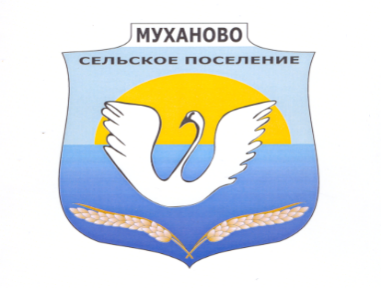 Ежемесячная информационная газета сельского поселения МухановоОФИЦИАЛЬНО                                                                                                РЕШЕНИЕот 05.12. 2022 года                                                                                                                                                                                                           № 29-1ПринятоСобранием представителейсельского поселения Мухановомуниципального района Кинель-Черкасский Самарской области 05.12.2022 года «О бюджете сельского поселения Мухановомуниципального района Кинель - ЧеркасскийСамарской области на 2023 год и на плановый период 2024 и 2025 годов» Собрание представителей сельского поселения Муханово муниципального района Кинель-Черкасский Самарской области(далее – Собрание представителей сельского поселения Муханово)РЕШИЛО:1. Утвердить основные характеристики бюджета сельского поселения Муханово муниципального района Кинель-Черкасский Самарской области (далее – бюджет поселения) на 2023 год:общий объём доходов – 5 383,7 тыс. рублей;общий объём расходов – 7 983,7 тыс. рублей;дефицит  – 2 600,0 тыс. рублей.2. Утвердить основные характеристики бюджета поселения на 2024 год:общий объём доходов – 5 662,8 тыс. рублей;общий объём расходов – 5 662,8 тыс. рублей;дефицит (профицит) – 0,0 тыс. рублей.3. Утвердить основные характеристики бюджета поселения на 2025 год: общий объём доходов – 5 848,0 тыс. рублей;общий объём расходов – 5 848,0 тыс. рублей;дефицит (профицит) – 0,0 тыс. рублей.4. Утвердить общий объем условно утвержденных расходов:на 2024 год – 115,5 тыс. рублей;на 2025 год – 242,0 тыс. рублей.  5. Утвердить общий объём бюджетных ассигнований, направляемых на исполнение публичных нормативных обязательств:  на 2023 год – 127,1 тыс. рублей;  на 2024 год – 0,0 тыс. рублей;          на 2025 год – 0,0 тыс. рублей. 	6. Утвердить объём безвозмездных поступлений в доход бюджета поселения:в 2023 году в сумме 526,3 тыс. рублей, из них субсидии, субвенции, иные межбюджетные трансферты и другие поступления, имеющие целевое назначение, – 494,6 тыс. рублей;в 2024 году в сумме 1 043,6 тыс. рублей, из них субсидии, субвенции, иные межбюджетные трансферты и другие поступления, имеющие целевое назначение, – 1 043,6 тыс. рублей;в 2025 году в сумме 1 008,2 тыс. рублей, из них субсидии, субвенции, иные межбюджетные трансферты и другие поступления, имеющие целевое назначение, – 1 008,2 тыс. рублей.7. Утвердить объём межбюджетных трансфертов, получаемых из   областного бюджета:в 2023 году – в сумме 494,6 тыс. рублей;в 2024 году – в сумме 101,6 тыс. рублей;в 2025 году – в сумме 101,6 тыс. рублей.8. Утвердить объём межбюджетных трансфертов, получаемых из   бюджета Кинель-Черкасского района (далее – бюджет района):в 2023 году – в сумме 31,7 тыс. рублей;в 2024 году – в сумме 942,0 тыс. рублей;в 2025 году – в сумме 906,6 тыс. рублей.9. Образовать в расходной части бюджета поселения резервный фонд Администрации сельского поселения Муханово:в 2023 году – в размере 5,0 тыс. рублей;в 2024 году – в размере 6,0 тыс. рублей;в 2025 году – в размере 7,0 тыс. рублей.10. Утвердить объем бюджетных ассигнований дорожного фонда сельского поселения Муханово:в 2023 году – в сумме 1 180,3 тыс. рублей;в 2024 году – в сумме 1 195,8 тыс. рублей;в 2025 году – в сумме 1 262,8 тыс. рублей.11. Утвердить нормативы распределения доходов бюджета поселения на 2023 год и на плановый период 2024 и 2025 годов согласно приложению 1 к настоящему решению.12. Утвердить ведомственную структуру расходов бюджета поселения:1) на 2023 год согласно приложению 2 к настоящему решению;2) на плановый период 2024 и 2025 годов согласно приложению 3 к настоящему решению.13. Утвердить распределение бюджетных ассигнований по целевым статьям (муниципальным программам поселения и непрограммным направлениям деятельности), подгруппам видов расходов классификации расходов бюджета поселения:1) на 2023 год согласно приложению 4 к настоящему решению;2) на плановый период 2024 и 2025 годов согласно приложению 5 к настоящему решению.14. Установить, что в 2023-2025 годах за счет средств бюджета поселения на безвозмездной и безвозвратной основе предоставляются субсидии юридическим лицам (за исключением субсидий муниципальным учреждениям), индивидуальным предпринимателям, а также физическим лицам - производителям товаров, работ, услуг, осуществляющим свою деятельность на территории поселения, в целях возмещения указанным лицам недополученных доходов и (или) финансового обеспечения (возмещения) затрат в связи с производством (реализацией) товаров (за исключением подакцизных товаров, кроме автомобилей легковых и мотоциклов, алкогольной продукции, предназначенной для экспортных поставок, винограда, винодельческой продукции, произведенной из указанного винограда: вин, игристых вин (шампанских), ликерных вин с защищенным географическим указанием, с защищенным наименованием места происхождения (специальных вин), виноматериалов), если иное не предусмотрено нормативными правовыми актами Правительства Российской Федерации), выполнением работ, оказанием услуг в сфере: «содействие в развитии сельскохозяйственного производства». 15. Субсидии в случаях, предусмотренных пунктом 14 настоящего решения, предоставляются соответствующим главным распорядителем средств бюджета поселения в соответствии с муниципальными правовыми актами Администрации сельского поселения Муханово (далее – Администрация поселения), которые должны соответствовать общим требованиям, установленным Правительством Российской Федерации и определять:категории и (или) критерии отбора получателей субсидий;цели, условия и порядок предоставления субсидий, а также результаты их предоставления;порядок возврата субсидий в случае нарушения условий, установленных при их предоставлении;случаи и порядок возврата в текущем финансовом году получателем субсидий остатков субсидий, предоставленных в целях финансового обеспечения затрат в связи с производством (реализацией) товаров, выполнением работ, оказанием услуг, не использованных в отчетном финансовом году (за исключением субсидий, предоставленных в пределах суммы, необходимой для оплаты денежных обязательств получателя субсидии, источником финансового обеспечения которых являются указанные субсидии);положения об осуществлении в отношении получателей субсидий и лиц, являющихся поставщиками (подрядчиками, исполнителями) по договорам (соглашениям), заключенным в целях исполнения обязательств по договорам (соглашениям) о предоставлении субсидий на финансовое обеспечение затрат в связи с производством (реализацией) товаров, выполнением работ, оказанием услуг, проверок главным распорядителем (распорядителем) бюджетных средств, предоставляющим субсидии, соблюдения ими порядка и условий предоставления субсидий, в том числе в части достижения результатов их предоставления, а также проверок органами муниципального финансового контроля в соответствии со статьями 268.1. и 269.2. Бюджетного кодекса Российской Федерации.16. Установить в соответствии с пунктом 3 статьи 217 Бюджетного кодекса Российской Федерации, что основанием для внесения в 2023 – 2025 годах изменений в показатели сводной бюджетной росписи бюджета поселения является распределение зарезервированных в составе утвержденных пунктами 12 и 13 настоящего решения бюджетных ассигнований, предусмотренных по подразделу «Резервные средства» раздела «Общегосударственные вопросы», в объемах установленных пунктом 9 настоящего решения в 2023 – 2025 годах на проведение аварийно-восстановительных работ и иных мероприятий, связанных с ликвидацией последствий чрезвычайных ситуаций муниципального характера.17. Установить в соответствии с пунктом 8 статьи 217 Бюджетного кодекса Российской Федерации, что дополнительными основаниями для внесения в 2023 – 2025 годах изменений в показатели сводной бюджетной росписи бюджета поселения являются:1) перераспределение бюджетных ассигнований в пределах, предусмотренных пунктами 12 и 13 настоящего решения главным распорядителям средств бюджета поселения на увеличение фонда оплаты труда работников организаций сельского поселения Муханово, финансирование которых осуществляется за счет средств бюджета поселения, в том числе категорий работников, определенных Указом Президента Российской Федерации от 7 мая 2012 года № 597 «О мероприятиях по реализации государственной социальной политики»;2) перераспределение бюджетных ассигнований в пределах средств, предусмотренных статьями 12 и 13 настоящего решения главному распорядителю средств бюджета поселения, на увеличение фонда оплаты труда в целях обеспечения минимальной заработной платы не ниже уровня минимального размера оплаты труда, устанавливаемого на федеральном уровне;3) изменение кодов бюджетной классификации расходов бюджета поселения, отраженных в настоящем решении в случае предоставления некоммерческим организациям субсидий, грантов в форме субсидий, предусмотренных статьями 78 и 78.1 Бюджетного кодекса Российской Федерации, по результатам отбора или конкурсных процедур;4) принятие решений Правительством Самарской области, региональными органами исполнительной власти о распределении субсидий, субвенций, иных межбюджетных трансфертов, безвозмездных поступлений, имеющих целевое назначение, а также заключение соглашений, предусматривающих получение субсидий, субвенций, иных межбюджетных трансфертов, безвозмездных поступлений, имеющих целевое назначение, в объемах, отличных от объемов, утвержденных настоящим решением;5) принятие решений органами местного самоуправления Кинель-Черкасского района о распределении иных межбюджетных трансфертов, а также заключение соглашений, предусматривающих получение иных межбюджетных трансфертов, в объемах, отличных от объемов, утвержденных настоящим решением;6) перераспределение бюджетных ассигнований в целях обеспечения софинансирования за счет средств бюджета поселения при предоставлении межбюджетных трансфертов из областного бюджета;7) изменение кодов бюджетной классификации расходов бюджета поселения, отраженных в настоящем решении, осуществляемых за счет безвозмездных поступлений в бюджет поселения, а также остатков безвозмездных поступлений в бюджет поселения, сформированных по состоянию на 1 января 2023 года;8) изменение кодов бюджетной классификации расходов бюджета поселения, отраженных в настоящем решении в целях их приведения в соответствие с федеральными и региональными правовыми актами;9) изменение кодов бюджетной классификации, которое не затрагивает коды бюджетной классификации, отраженные в настоящем решении;10) увеличение бюджетных ассигнований по отдельным разделам, подразделам, целевым статьям и видам расходов бюджета за счет экономии по использованию в текущем финансовом году бюджетных ассигнований на оказание муниципальных услуг - в пределах общего объема бюджетных ассигнований, предусмотренных главному распорядителю бюджетных средств в текущем финансовом году на оказание муниципальных услуг, при условии, что увеличение бюджетных ассигнований по соответствующему виду расходов не превышает 10 процентов.18. Использование бюджетных ассигнований, предусмотренных пунктами 16 и 17 настоящего решения, осуществляется после принятия соответствующего решения Администрацией поселения и принятия при необходимости соответствующих муниципальных правовых актов сельского поселения Александровка.19.  Утвердить объем межбюджетных трансфертов, предоставляемых бюджету района из бюджета поселения в форме иных межбюджетных трансфертов:в 2023 году – в сумме 277,1 тыс. рублей;в 2024 году – в сумме 263,3 тыс. рублей;в 2025 году – в сумме 153,1 тыс. рублей.20. Утвердить распределение на 2023 год и на плановый период 2024 и 2025 годов иных межбюджетных трансфертов, предоставляемых бюджету района согласно приложению 6 настоящего решения.21. Установить, что в 2023 году Управление финансов Кинель - Черкасского района (далее – Управление) осуществляет казначейское сопровождение средств, указанных в пункте 22 настоящего решения, предоставляемых из бюджета поселения, в порядке, установленном Администрацией поселения.22. Установить, что казначейскому сопровождению подлежат:расчеты по муниципальным контрактам о поставке товаров, выполнении работ, оказании услуг (далее – муниципальный контракт), заключенным в 2023 году на сумму 100 000 тыс. рублей и более, если условиями данных муниципальных контрактов предусмотрены авансовые платежи;авансовые платежи по контрактам (договорам) о поставке товаров, выполнении работ, оказании услуг, заключенным исполнителями (соисполнителями) на сумму 50 000 тыс. рублей и более в рамках исполнения муниципальных контрактов, указанных в абзаце втором настоящего пункта.Положения настоящего пункта не распространяются 
на средства, в отношении которых казначейское сопровождение осуществляется территориальными органами Федерального казначейства 
в соответствии с федеральным законом о федеральном бюджете 
на текущий финансовый год и плановый период, а также средства, определенные статьей 242.27. Бюджетного кодекса Российской Федерации.23. Установить, что Администрация поселения вправе принимать решение о списании задолженности по неисполненным судебным искам в случаях и в порядке, предусмотренных действующим законодательством Российской Федерации.24. Установить верхний предел муниципального внутреннего долга сельского поселения Муханово:на 1 января 2024 года – в сумме 0,0 тыс. рублей, в том числе верхний предел долга по муниципальным гарантиям – в сумме 0,0 тыс. рублей;на 1 января 2025 года – в сумме 0,0 тыс. рублей, в том числе верхний предел долга по муниципальным гарантиям – в сумме 0,0 тыс. рублей;на 1 января 2026 года – в сумме 0,0 тыс. рублей, в том числе верхний предел долга по муниципальным гарантиям – в сумме 0,0 тыс. рублей.25. Установить объемы расходов на обслуживание муниципального долга сельского поселения Муханово:в 2023 году – в сумме 0,0 тыс. рублей;в 2024 году – в сумме 0,0 тыс. рублей;в 2025 году – в сумме 0,0 тыс. рублей.26. Утвердить источники внутреннего финансирования дефицита бюджета поселения:1) на 2023 год согласно приложению 7 к настоящему решению;2) на плановый период 2024 и 2025 годов согласно приложению 8 к настоящему решению.27. Утвердить программу муниципальных внутренних заимствований сельского поселения Муханово на 2023 год и на плановый период 2024 и 2025 годов согласно приложению 9 к настоящему решению.28. Утвердить программу муниципальных гарантий сельского поселения Муханово на 2023 год и на плановый период 2024 и 2025 годов согласно приложению 10 к настоящему решению.29.  Настоящее решение вступает в силу 1 января 2023 года и действует по 31 декабря 2025 года. Со дня вступления в силу настоящего решения признать утратившим силу решение Собрания представителей сельского поселения Муханово муниципального района Кинель-Черкасский Самарской области от 2 декабря 2021 года № 28-1 «О бюджете сельского поселения Муханово муниципального района Кинель-Черкасский Самарской области на 2022 год и на плановый период 2023 и 2024 годов».30.Опубликовать настоящее решение в газете «Мухановские вести» и разместить на официальном сайте Администрации поселения.Председатель Собрания представителейсельского поселения Муханово                                                                                                                                                  Н. С. ПодольскаяГлавасельского поселения Муханово                                                                                                                                                    В. А. ЗолотийчукПриложение 9к решению Собрания представителей сельского поселения Муханово от 05.12.2022 №-29-1 "О бюджете сельского поселения Муханово муниципального района Кинель-Черкасский Самарской области на 2023 год и на плановый период 2024 и 2025 годов"Программа муниципальных внутренних заимствованийсельского поселения Мухановона 2023 год и на плановый период 2024 и 2025 годовПрограмма муниципальных внутренних заимствованийсельского поселения Муханово на 2023 годВ 2023 году осуществление муниципальных внутренних заимствований сельским поселением Муханово не предусмотрено.Программа муниципальных внутренних заимствованийсельского поселения Муханово на 2024 годВ 2024 году осуществление муниципальных внутренних заимствований сельским поселением Муханово не предусмотрено.Программа муниципальных внутренних заимствованийсельского поселения Муханово на 2025 годВ 2025 году осуществление муниципальных внутренних заимствований сельским поселением Муханово не предусмотрено.Приложение 10к решению Собрания представителей сельского поселения Муханово от 05.12.2022г№-29-1 "О бюджете сельского поселения Муханово муниципального района Кинель-Черкасский Самарской области на 2023 год и на плановый период 2024 и 2025 годов"Программа муниципальных гарантий сельского поселения Муханово на 2023 год и на плановый период 2024 и 2025 годовПрограмма муниципальных гарантий сельского поселения Муханово на 2023 годВ 2023 году предоставление муниципальных гарантий сельским поселением Муханово не предусмотрено.Программа муниципальных гарантий сельского поселения Муханово на 2024 годВ 2024 году предоставление муниципальных гарантий сельским поселением Муханово не предусмотрено.Программа муниципальных гарантий сельского поселения Муханово на 2025 годВ 2025 году предоставление муниципальных гарантий сельским поселением Муханово не предусмотрено.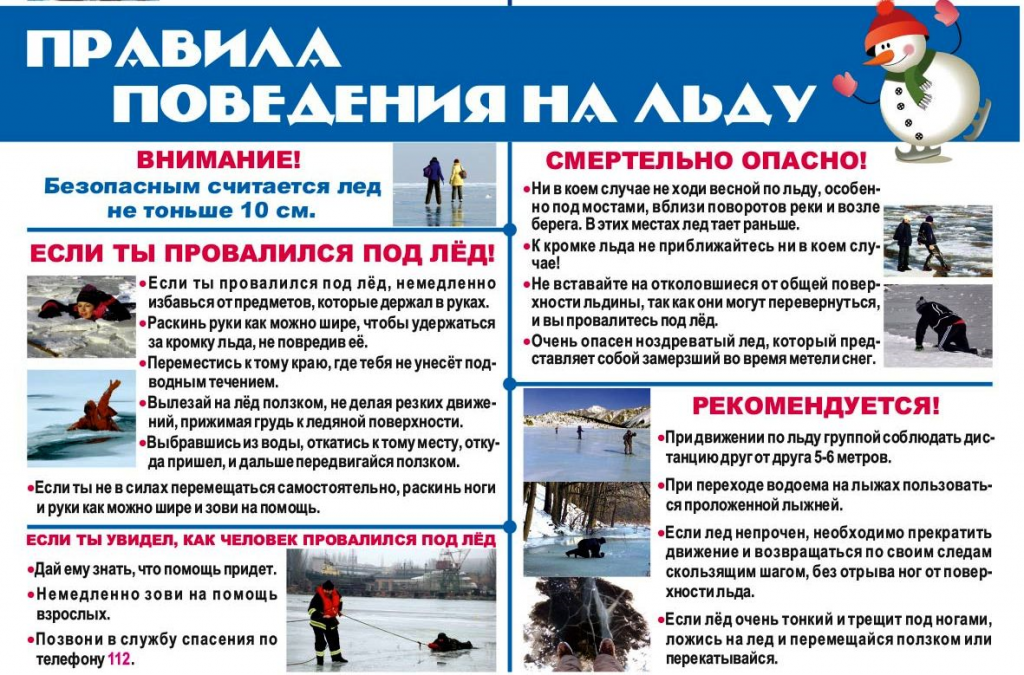 Соучредители газеты «Мухановские вести»: Администрация сельского поселения Муханово муниципального района Кинель-Черкасский Самарской области, Собрание представителей сельского поселения Муханово муниципального района Кинель-Черкасский Самарской области.Издатель Администрация сельского поселения Мухановомуниципального района Кинель-Черкасский Самарской областиГлавный редактор Калинчева Евгения БорисовнаАдрес редакции: Самарская обл., Кинель-Черкасский р-н, с. Муханово, ул. Школьная, 1В. тел.:2-33-48 Газета выпускается не реже одного раза в месяц.Газета распространяется бесплатно. Тираж газеты 110 экз. № 60 (515) от 05.12.2022Приложение 1
к решению Собрания представителей сельского поселения Муханово от 05.12.2022г №-29-1 "О бюджете сельского поселения Муханово муниципального района Кинель-Черкасский Самарской области на 2023 год и на плановый период 2024 и 2025 годов"  НормативыНормативыраспределения доходов  бюджета сельского поселения Муханово муниципального района Кинель-Черкасский Самарской областираспределения доходов  бюджета сельского поселения Муханово муниципального района Кинель-Черкасский Самарской областина 2023 год и на плановый период 2024 и 2025 годовна 2023 год и на плановый период 2024 и 2025 годовНаименование доходаБюджет сельского поселения, в процентахВ части поступлений от отдельных неналоговых доходов:инициативные платежи, зачисляемые в бюджеты сельских поселений100прочие неналоговые доходы бюджетов сельских поселений в части невыясненных поступлений, по которым не осуществлен возврат (уточнение) не позднее трех лет со дня их зачисления на единый счет бюджета сельского поселения100Приложение 2   к решению Собрания представителей сельского поселения Муханово от 05.12.2022г. №-29-1"О бюджете сельского поселения Муханово муниципального района Кинель-Черкасский Самарской области на 2023 год и на плановый период 2024 и 2025 годов"  Приложение 2   к решению Собрания представителей сельского поселения Муханово от 05.12.2022г. №-29-1"О бюджете сельского поселения Муханово муниципального района Кинель-Черкасский Самарской области на 2023 год и на плановый период 2024 и 2025 годов"  Приложение 2   к решению Собрания представителей сельского поселения Муханово от 05.12.2022г. №-29-1"О бюджете сельского поселения Муханово муниципального района Кинель-Черкасский Самарской области на 2023 год и на плановый период 2024 и 2025 годов"  Приложение 2   к решению Собрания представителей сельского поселения Муханово от 05.12.2022г. №-29-1"О бюджете сельского поселения Муханово муниципального района Кинель-Черкасский Самарской области на 2023 год и на плановый период 2024 и 2025 годов"  Приложение 2   к решению Собрания представителей сельского поселения Муханово от 05.12.2022г. №-29-1"О бюджете сельского поселения Муханово муниципального района Кинель-Черкасский Самарской области на 2023 год и на плановый период 2024 и 2025 годов"  Приложение 2   к решению Собрания представителей сельского поселения Муханово от 05.12.2022г. №-29-1"О бюджете сельского поселения Муханово муниципального района Кинель-Черкасский Самарской области на 2023 год и на плановый период 2024 и 2025 годов"  Приложение 2   к решению Собрания представителей сельского поселения Муханово от 05.12.2022г. №-29-1"О бюджете сельского поселения Муханово муниципального района Кинель-Черкасский Самарской области на 2023 год и на плановый период 2024 и 2025 годов"  Ведомственная структура расходов бюджета поселения на 2023 годВедомственная структура расходов бюджета поселения на 2023 годВедомственная структура расходов бюджета поселения на 2023 годВедомственная структура расходов бюджета поселения на 2023 годВедомственная структура расходов бюджета поселения на 2023 годВедомственная структура расходов бюджета поселения на 2023 годВедомственная структура расходов бюджета поселения на 2023 годВедомственная структура расходов бюджета поселения на 2023 годВедомственная структура расходов бюджета поселения на 2023 годКод главного распоря-дителя бюджет-ных средствНаименование главного распорядителя средств  бюджета поселения, раздела, подраздела, целевой статьи, подгруппы видов расходов Наименование главного распорядителя средств  бюджета поселения, раздела, подраздела, целевой статьи, подгруппы видов расходов РзПРЦСРВРСумма, тыс. рублейСумма, тыс. рублейКод главного распоря-дителя бюджет-ных средствНаименование главного распорядителя средств  бюджета поселения, раздела, подраздела, целевой статьи, подгруппы видов расходов Наименование главного распорядителя средств  бюджета поселения, раздела, подраздела, целевой статьи, подгруппы видов расходов РзПРЦСРВРвсего в том числе за счёт целевых средств из других бюджетов бюджетной системы Российской ФедерацииКод главного распоря-дителя бюджет-ных средствНаименование главного распорядителя средств  бюджета поселения, раздела, подраздела, целевой статьи, подгруппы видов расходов Наименование главного распорядителя средств  бюджета поселения, раздела, подраздела, целевой статьи, подгруппы видов расходов РзПРЦСРВРвсего в том числе за счёт целевых средств из других бюджетов бюджетной системы Российской Федерации312Администрация сельского поселения Муханово муниципального района Кинель-Черкасский Самарской областиАдминистрация сельского поселения Муханово муниципального района Кинель-Черкасский Самарской областиФункционирование высшего должностного лица субъекта Российской  Федерации и муниципального образованияФункционирование высшего должностного лица субъекта Российской  Федерации и муниципального образования0102688,1Муниципальная программа «Повышение эффективности муниципального управления в сельском поселении Муханово Кинель-Черкасского района Самарской области» на 2017-2025 годыМуниципальная программа «Повышение эффективности муниципального управления в сельском поселении Муханово Кинель-Черкасского района Самарской области» на 2017-2025 годы010202 0 00 00000688,1Расходы на выплаты персоналу государственных (муниципальных) органовРасходы на выплаты персоналу государственных (муниципальных) органов010202 0 00 00000120688,1Функционирование Правительства Российской Федерации, высших исполнительных органов государственной власти субъектов Российской Федерации, местных администрацийФункционирование Правительства Российской Федерации, высших исполнительных органов государственной власти субъектов Российской Федерации, местных администраций01041 287,9Муниципальная программа «Повышение эффективности муниципального управления в сельском поселении Муханово Кинель-Черкасского района Самарской области» на 2017-2025 годыМуниципальная программа «Повышение эффективности муниципального управления в сельском поселении Муханово Кинель-Черкасского района Самарской области» на 2017-2025 годы010402 0 00 000001 287,9Расходы на выплаты персоналу государственных (муниципальных) органовРасходы на выплаты персоналу государственных (муниципальных) органов010402 0 00 000001201 085,9Иные закупки товаров, работ и услуг для обеспечения государственных (муниципальных) нуждИные закупки товаров, работ и услуг для обеспечения государственных (муниципальных) нужд010402 0 00 00000240200,0Уплата налогов, сборов и иных платежейУплата налогов, сборов и иных платежей010402 0 00 000008502,0Резервные фондыРезервные фонды01115,0Непрограммные направления расходов бюджета поселения011199 0 00 000005,0Непрограммные направления расходов бюджета поселения в области общегосударственных вопросов, национальной обороны, национальной безопасности и правоохранительной деятельности, а также в сфере средств массовой информации011199 1 00 000005,0Резервные средства011199 1 00 000008705,0Другие общегосударственные вопросы011355,0Муниципальная программа «Информирование населения о деятельности органов местного самоуправления на территории сельского поселения Муханово Кинель-Черкасского района Самарской области» на 2017-2025 годы011303 0 00 0000050,0Иные закупки товаров, работ и услуг для обеспечения государственных (муниципальных) нужд011303 0 00 0000024050,0Муниципальная программа «Повышение эффективности управления имуществом и распоряжения земельными участками сельского поселения Муханово Кинель-Черкасского района Самарской области» на 2017-2025 годы011314 0 00 000005,0Иные закупки товаров, работ и услуг для обеспечения государственных (муниципальных) нужд011314 0 00 000002405,0Мобилизационная и вневойсковая подготовка020398,398,3Муниципальная программа «Повышение эффективности муниципального управления в сельском поселении Муханово Кинель-Черкасского района Самарской области» на 2017-2025 годы020302 0 00 0000098,398,3Расходы на выплаты персоналу государственных (муниципальных) органов020302 0 00 0000012098,398,3Защита населения и территории от чрезвычайных ситуаций природного и техногенного характера, пожарная безопасность031010,0Муниципальная программа «Первичные меры пожарной безопасности и защита населения и территорий населённых пунктов сельского поселения Муханово муниципального района Кинель-Черкасский Самарской области от чрезвычайных ситуаций» на 2019-2027 годы031039 0 00 0000010,0Иные закупки товаров, работ и услуг для обеспечения государственных (муниципальных) нужд031039 0 00 0000024010,0Сельское хозяйство и рыболовство040517,0Муниципальная программа «Развитие сельского хозяйства на территории сельского поселения Муханово Кинель-Черкасского района Самарской области» на 2019-2027 годы04 0545 0 00 0000017,0Субсидии юридическим лицам (кроме некоммерческих организаций), индивидуальным предпринимателям, физическим лицам - производителям товаров, работ, услуг040545 0 00 0000081017,0Дорожное хозяйство (дорожные фонды)04091 180,3Муниципальная программа «Дорожная деятельность в сельском поселении Муханово Кинель-Черкасского района Самарской области» на 2018-2026 годы040949 0 00 000001 180,3Иные закупки товаров, работ и услуг для обеспечения государственных (муниципальных) нужд040949 0 00 000002401 180,3Другие вопросы в области национальной экономики0412524,0396,3Муниципальная программа «Развитие градостроительной деятельности и обеспечение реализации документов территориального планирования на территории сельского поселения Муханово Кинель-Черкасского района Самарской области» на 2018-2026 годы041241 0 00 00000523,0396,3Иные закупки товаров, работ и услуг для обеспечения государственных (муниципальных) нужд041241 0 00 00000240523,0396,3Муниципальная программа «Развитие малого и среднего предпринимательства на территории сельского поселения Муханово муниципального района Кинель-Черкасский Самарской области» на 2019-2027 годы041242 0 00 000001,0Иные закупки товаров, работ и услуг для обеспечения государственных (муниципальных) нужд041242 0 00 000002401,0Жилищное хозяйство050115,0Муниципальная программа «Комплексное развитие систем ЖКХ в сельском поселении Муханово муниципального района Кинель-Черкасский Самарской области» на 2018-2026 годы050152 0 00 0000015,0Иные закупки товаров, работ и услуг для обеспечения государственных (муниципальных) нужд050152 0 00 0000024015,0Благоустройство0503765,0Муниципальная программа «Благоустройство территории сельского поселения Муханово Кинель-Черкасского района Самарской области» на 2018-2026 годы050353 0 00 00000765,0Иные закупки товаров, работ и услуг для обеспечения государственных (муниципальных) нужд050353 0 00 00000240765,0Культура08012 933,9Муниципальная программа «Развитие культуры, молодежной политики и спорта на территории сельского поселения Муханово муниципального района Кинель-Черкасский Самарской области» нa 2018-2026 годы080181 0 00 000002 933,9Субсидии бюджетным учреждениям080181 0 00 000006102 933,9Пенсионное обеспечение1001127,1Непрограммные направления расходов бюджета поселения100199 0 00 00000127,1Непрограммные направления расходов бюджета поселения в сфере социальной политики100199 2 00 00000127,1Публичные нормативные социальные выплаты гражданам100199 2 00 00000310127,1Прочие межбюджетные трансферты общего характера1403277,1Муниципальная программа «Повышение эффективности муниципального управления в сельском поселении Муханово Кинель-Черкасского района Самарской области» на 2017-2025 годы140302 0 00 00000176,6Иные межбюджетные трансферты140302 0 00 00000540176,6Муниципальная программа «Повышение эффективности управления имуществом и распоряжения земельными участками сельского поселения Муханово Кинель-Черкасского района Самарской области» на 2017-2025 годы140314 0 00 0000075,7Иные межбюджетные трансферты140314 0 00 0000054075,7Муниципальная программа «Комплексное развитие систем ЖКХ в сельском поселении Муханово муниципального района Кинель-Черкасский Самарской области» на 2018-2026 годы140352 0 00 0000018,8Иные межбюджетные трансферты140352 0 00 0000054018,8Непрограммные направления расходов бюджета поселения140399 0 00 000006,0Непрограммные направления расходов бюджета поселения в области межбюджетных трансфертов общего характера бюджетам бюджетной системы Российской Федерации140399 7 00 000006,0Иные межбюджетные трансферты140399 7 00 000005406,0ИТОГО7 983,7494,6Приложение 3      к решению Собрания представителей сельского поселения Муханово от 05.12.2022г. №-29-1 "О бюджете сельского поселения Муханово муниципального района Кинель-Черкасский Самарской области на 2023 год и на плановый период 2024 и 2025 годов"  Приложение 3      к решению Собрания представителей сельского поселения Муханово от 05.12.2022г. №-29-1 "О бюджете сельского поселения Муханово муниципального района Кинель-Черкасский Самарской области на 2023 год и на плановый период 2024 и 2025 годов"  Приложение 3      к решению Собрания представителей сельского поселения Муханово от 05.12.2022г. №-29-1 "О бюджете сельского поселения Муханово муниципального района Кинель-Черкасский Самарской области на 2023 год и на плановый период 2024 и 2025 годов"  Приложение 3      к решению Собрания представителей сельского поселения Муханово от 05.12.2022г. №-29-1 "О бюджете сельского поселения Муханово муниципального района Кинель-Черкасский Самарской области на 2023 год и на плановый период 2024 и 2025 годов"  Приложение 3      к решению Собрания представителей сельского поселения Муханово от 05.12.2022г. №-29-1 "О бюджете сельского поселения Муханово муниципального района Кинель-Черкасский Самарской области на 2023 год и на плановый период 2024 и 2025 годов"  Приложение 3      к решению Собрания представителей сельского поселения Муханово от 05.12.2022г. №-29-1 "О бюджете сельского поселения Муханово муниципального района Кинель-Черкасский Самарской области на 2023 год и на плановый период 2024 и 2025 годов"  Приложение 3      к решению Собрания представителей сельского поселения Муханово от 05.12.2022г. №-29-1 "О бюджете сельского поселения Муханово муниципального района Кинель-Черкасский Самарской области на 2023 год и на плановый период 2024 и 2025 годов"  Приложение 3      к решению Собрания представителей сельского поселения Муханово от 05.12.2022г. №-29-1 "О бюджете сельского поселения Муханово муниципального района Кинель-Черкасский Самарской области на 2023 год и на плановый период 2024 и 2025 годов"  Приложение 3      к решению Собрания представителей сельского поселения Муханово от 05.12.2022г. №-29-1 "О бюджете сельского поселения Муханово муниципального района Кинель-Черкасский Самарской области на 2023 год и на плановый период 2024 и 2025 годов"  Ведомственная структура расходов бюджета поселения на плановый период 2024 и 2025 годовВедомственная структура расходов бюджета поселения на плановый период 2024 и 2025 годовВедомственная структура расходов бюджета поселения на плановый период 2024 и 2025 годовВедомственная структура расходов бюджета поселения на плановый период 2024 и 2025 годовВедомственная структура расходов бюджета поселения на плановый период 2024 и 2025 годовВедомственная структура расходов бюджета поселения на плановый период 2024 и 2025 годовВедомственная структура расходов бюджета поселения на плановый период 2024 и 2025 годовВедомственная структура расходов бюджета поселения на плановый период 2024 и 2025 годовВедомственная структура расходов бюджета поселения на плановый период 2024 и 2025 годовВедомственная структура расходов бюджета поселения на плановый период 2024 и 2025 годовКод главного распоря-дителя бюджет-ных средствНаименование главного распорядителя средств  бюджета поселения, раздела, подраздела, целевой статьи, подгруппы видов расходов РзПРЦСРВР                             Сумма, тыс.рублей                             Сумма, тыс.рублей                             Сумма, тыс.рублей                             Сумма, тыс.рублейКод главного распоря-дителя бюджет-ных средствНаименование главного распорядителя средств  бюджета поселения, раздела, подраздела, целевой статьи, подгруппы видов расходов РзПРЦСРВР2024 год-всего в том числе за счет целевых средств от других бюджетов бюджетной системы  Российской Федерации2025 год-всего в том числе за счет целевых средств от других бюджетов бюджетной системы Российской ФедерацииКод главного распоря-дителя бюджет-ных средствНаименование главного распорядителя средств  бюджета поселения, раздела, подраздела, целевой статьи, подгруппы видов расходов РзПРЦСРВР2024 год-всего в том числе за счет целевых средств от других бюджетов бюджетной системы  Российской Федерации2025 год-всего в том числе за счет целевых средств от других бюджетов бюджетной системы Российской Федерации312Администрация сельского поселения Муханово  муниципального района Кинель-Черкасский                                       Самарской областиФункционирование высшего должностного лица субъекта Российской  Федерации и муниципального образования0102688,1688,1Муниципальная программа «Повышение эффективности муниципального управления в сельском поселении Муханово Кинель-Черкасского района Самарской области» на 2017-2025 годы010202 0 00 00000688,1688,1Расходы на выплаты персоналу государственных (муниципальных) органов010202 0 00 00000120688,1688,1Функционирование Правительства Российской Федерации, высших исполнительных органов государственной власти субъектов Российской Федерации, местных администраций01041 287,91 287,9Муниципальная программа «Повышение эффективности муниципального управления в сельском поселении Муханово Кинель-Черкасского района Самарской области» на 2017-2025 годы010402 0 00 000001 287,91 287,9Расходы на выплаты персоналу государственных (муниципальных) органов010402 0 00 000001201 085,91 085,9Иные закупки товаров, работ и услуг для обеспечения государственных (муниципальных) нужд010402 0 00 00000240200,0200,0Уплата налогов, сборов и иных платежей010402 0 00 000008502,02,0Резервные фонды01116,07,0Непрограммные направления расходов бюджета поселения011199 0 00 000006,07,0Непрограммные направления расходов бюджета поселения в области общегосударственных вопросов, национальной обороны, национальной безопасности и правоохранительной деятельности, а также в сфере средств массовой информации011199 1 00 000006,07,0Резервные средства011199 1 00 000008706,07,0Мобилизационная и вневойсковая подготовка0203101,6101,6101,6101,6Муниципальная программа «Повышение эффективности муниципального управления в сельском поселении Муханово Кинель-Черкасского района Самарской области» на 2017-2025 годы020302 0 00 00000101,6101,6101,6101,6Иные закупки товаров, работ и услуг для обеспечения государственных (муниципальных) нужд020302 0 00 00000120101,6101,6101,6101,6Дорожное хозяйство (дорожные фонды)04091 195,81 262,8Муниципальная программа «Дорожная деятельность в сельском поселении Муханово Кинель-Черкасского района Самарской области» на 2018-2026 годы040949 0 00 000001 195,81 262,8Иные закупки товаров, работ и услуг для обеспечения государственных (муниципальных) нужд040949 0 00 000002401 195,81 262,8Культура08012 004,6942,02 105,5906,6Муниципальная программа «Развитие культуры, молодежной политики и спорта на территории сельского поселения Муханово муниципального района Кинель-Черкасский Самарской области» нa 2018-2026 годы080181 0 00 000002 004,6942,02 105,5906,6Субсидии бюджетным учреждениям080181 0 00 000006102 004,6942,02 105,5906,6Прочие межбюджетные трансферты общего характера1403263,3153,1Муниципальная программа «Повышение эффективности муниципального управления в сельском поселении Муханово Кинель-Черкасского района Самарской области» на 2017-2025 годы140302 0 00 00000176,672,6Иные межбюджетные трансферты140302 0 00 00000540176,672,6Муниципальная программа «Повышение эффективности управления имуществом и распоряжения земельными участками сельского поселения Муханово Кинель-Черкасского района Самарской области» на 2017-2025 годы140314 0 00 0000075,775,7Иные межбюджетные трансферты140314 0 00 0000054075,775,7Муниципальная программа «Комплексное развитие систем ЖКХ в сельском поселении Муханово муниципального района Кинель-Черкасский Самарской области» на 2018-2026 годы140352 0 00 000004,84,8Иные межбюджетные трансферты140352 0 00 000005404,84,8Непрограммные направления расходов бюджета поселения140399 0 00 000006,2Непрограммные направления расходов бюджета поселения в области межбюджетных трансфертов общего характера бюджетам субъектов Российской Федерации и муниципальных образований140399 7 00 000006,2Иные межбюджетные трансферты140399 7 00 000005406,2ИТОГО5 547,31 043,65 606,01 008,2Условно утвержденные расходы115,5242,0Всего с учетом условно утвержденных расходов5 662,81 043,65 848,01 008,2Приложение 4                                                                                                                                        к решению Собрания представителей сельского поселения Муханово от 05.12.2022г.№-29-1 "О бюджете сельского поселения Муханово муниципального района Кинель-Черкасский Самарской области на 2023 год и на плановый период 2024 и 2025 годов"  Приложение 4                                                                                                                                        к решению Собрания представителей сельского поселения Муханово от 05.12.2022г.№-29-1 "О бюджете сельского поселения Муханово муниципального района Кинель-Черкасский Самарской области на 2023 год и на плановый период 2024 и 2025 годов"  Приложение 4                                                                                                                                        к решению Собрания представителей сельского поселения Муханово от 05.12.2022г.№-29-1 "О бюджете сельского поселения Муханово муниципального района Кинель-Черкасский Самарской области на 2023 год и на плановый период 2024 и 2025 годов"  Приложение 4                                                                                                                                        к решению Собрания представителей сельского поселения Муханово от 05.12.2022г.№-29-1 "О бюджете сельского поселения Муханово муниципального района Кинель-Черкасский Самарской области на 2023 год и на плановый период 2024 и 2025 годов"  Распределение бюджетных ассигнований по целевым статьям (муниципальным программам поселения и непрограммным направлениям деятельности), подгруппам видов расходов классификации расходов бюджета поселения на 2023 годРаспределение бюджетных ассигнований по целевым статьям (муниципальным программам поселения и непрограммным направлениям деятельности), подгруппам видов расходов классификации расходов бюджета поселения на 2023 годРаспределение бюджетных ассигнований по целевым статьям (муниципальным программам поселения и непрограммным направлениям деятельности), подгруппам видов расходов классификации расходов бюджета поселения на 2023 годРаспределение бюджетных ассигнований по целевым статьям (муниципальным программам поселения и непрограммным направлениям деятельности), подгруппам видов расходов классификации расходов бюджета поселения на 2023 годРаспределение бюджетных ассигнований по целевым статьям (муниципальным программам поселения и непрограммным направлениям деятельности), подгруппам видов расходов классификации расходов бюджета поселения на 2023 годРаспределение бюджетных ассигнований по целевым статьям (муниципальным программам поселения и непрограммным направлениям деятельности), подгруппам видов расходов классификации расходов бюджета поселения на 2023 годНаименованиеЦСРЦСРВРСумма, тыс. рублейСумма, тыс. рублейНаименованиеЦСРЦСРВРвсего в том числе за счёт целевых средств из других бюджетов бюджетной системы  Российской ФедерацииНаименованиеЦСРЦСРВРвсего в том числе за счёт целевых средств из других бюджетов бюджетной системы  Российской ФедерацииМуниципальная программа «Повышение эффективности муниципального управления в сельском поселении Муханово Кинель-Черкасского района Самарской области» на 2017-2025 годы02 0 00 0000002 0 00 000002 250,998,3Расходы на выплаты персоналу государственных (муниципальных) органов02 0 00 0000002 0 00 000001201 872,398,3Иные закупки товаров, работ и услуг для обеспечения государственных (муниципальных) нужд02 0 00 0000002 0 00 00000240200,0Иные межбюджетные трансферты02 0 00 0000002 0 00 00000540176,6Уплата налогов, сборов и иных платежейУплата налогов, сборов и иных платежей02 0 00 0000002 0 00 0000002 0 00 000008502,02,0Муниципальная программа «Информирование населения о деятельности органов местного самоуправления на территории сельского поселения Муханово Кинель-Черкасского района Самарской области» на 2017-2025 годыМуниципальная программа «Информирование населения о деятельности органов местного самоуправления на территории сельского поселения Муханово Кинель-Черкасского района Самарской области» на 2017-2025 годы03 0 00 0000003 0 00 0000003 0 00 0000050,050,0Иные закупки товаров, работ и услуг для обеспечения государственных (муниципальных) нуждИные закупки товаров, работ и услуг для обеспечения государственных (муниципальных) нужд03 0 00 0000003 0 00 0000003 0 00 0000024050,050,0Муниципальная программа «Повышение эффективности управления имуществом и распоряжения земельными участками сельского поселения Муханово Кинель-Черкасского района Самарской области» на 2017-2025 годыМуниципальная программа «Повышение эффективности управления имуществом и распоряжения земельными участками сельского поселения Муханово Кинель-Черкасского района Самарской области» на 2017-2025 годы14 0 00 0000014 0 00 0000014 0 00 0000080,780,7Иные закупки товаров, работ и услуг для обеспечения государственных (муниципальных) нуждИные закупки товаров, работ и услуг для обеспечения государственных (муниципальных) нужд14 0 00 0000014 0 00 0000014 0 00 000002405,05,0Иные межбюджетные трансфертыИные межбюджетные трансферты14 0 00 0000014 0 00 0000014 0 00 0000054075,775,7Муниципальная программа «Первичные меры пожарной безопасности и защита населения и территорий населённых пунктов сельского поселения Муханово муниципального района Кинель-Черкасский Самарской области от чрезвычайных ситуаций» на 2019-2027 годыМуниципальная программа «Первичные меры пожарной безопасности и защита населения и территорий населённых пунктов сельского поселения Муханово муниципального района Кинель-Черкасский Самарской области от чрезвычайных ситуаций» на 2019-2027 годы39 0 00 0000039 0 00 0000039 0 00 0000010,010,0Иные закупки товаров, работ и услуг для обеспечения государственных (муниципальных) нуждИные закупки товаров, работ и услуг для обеспечения государственных (муниципальных) нужд39 0 00 0000039 0 00 0000039 0 00 0000024010,010,0Муниципальная программа «Развитие градостроительной деятельности и обеспечение реализации документов территориального планирования на территории сельского поселения Муханово Кинель-Черкасского района Самарской области» на 2018-2026 годыМуниципальная программа «Развитие градостроительной деятельности и обеспечение реализации документов территориального планирования на территории сельского поселения Муханово Кинель-Черкасского района Самарской области» на 2018-2026 годы41 0 00 0000041 0 00 0000041 0 00 00000523,0523,0396,3396,3396,3Иные закупки товаров, работ и услуг для обеспечения государственных (муниципальных) нуждИные закупки товаров, работ и услуг для обеспечения государственных (муниципальных) нужд41 0 00 0000041 0 00 0000041 0 00 00000240523,0523,0396,3396,3396,3Муниципальная программа  «Развитие малого и среднего предпринимательства на территории сельского поселения Муханово муниципального района Кинель-Черкасский Самарской области» на 2019-2027 годыМуниципальная программа  «Развитие малого и среднего предпринимательства на территории сельского поселения Муханово муниципального района Кинель-Черкасский Самарской области» на 2019-2027 годы42 0 00 0000042 0 00 0000042 0 00 000001,01,0Иные закупки товаров, работ и услуг для обеспечения государственных (муниципальных) нуждИные закупки товаров, работ и услуг для обеспечения государственных (муниципальных) нужд42 0 00 0000042 0 00 0000042 0 00 000002401,01,0Муниципальная программа «Развитие сельского хозяйства на территории сельского поселения Муханово Кинель-Черкасского района Самарской области» на 2019-2027 годыМуниципальная программа «Развитие сельского хозяйства на территории сельского поселения Муханово Кинель-Черкасского района Самарской области» на 2019-2027 годы45 0 00 0000045 0 00 0000045 0 00 0000017,017,0Субсидии юридическим лицам (кроме некоммерческих организаций), индивидуальным предпринимателям, физическим лицам - производителям товаров, работ, услугСубсидии юридическим лицам (кроме некоммерческих организаций), индивидуальным предпринимателям, физическим лицам - производителям товаров, работ, услуг45 0 00 0000045 0 00 0000045 0 00 0000081017,017,0Муниципальная программа «Дорожная деятельность в сельском поселении Муханово Кинель-Черкасского района Самарской области» на 2018-2026 годыМуниципальная программа «Дорожная деятельность в сельском поселении Муханово Кинель-Черкасского района Самарской области» на 2018-2026 годы49 0 00 0000049 0 00 0000049 0 00 000001 180,31 180,3Иные закупки товаров, работ и услуг для обеспечения государственных (муниципальных) нуждИные закупки товаров, работ и услуг для обеспечения государственных (муниципальных) нужд49 0 00 0000049 0 00 0000049 0 00 000002401 180,31 180,3Муниципальная программа «Комплексное развитие систем ЖКХ в сельском поселении Муханово муниципального района Кинель-Черкасский Самарской области» на 2018-2026 годыМуниципальная программа «Комплексное развитие систем ЖКХ в сельском поселении Муханово муниципального района Кинель-Черкасский Самарской области» на 2018-2026 годы52 0 00 0000052 0 00 0000052 0 00 0000033,833,8Иные закупки товаров, работ и услуг для обеспечения государственных (муниципальных) нуждИные закупки товаров, работ и услуг для обеспечения государственных (муниципальных) нужд52 0 00 0000052 0 00 0000052 0 00 0000024015,015,0Иные межбюджетные трансфертыИные межбюджетные трансферты52 0 00 0000052 0 00 0000052 0 00 0000054018,818,8Муниципальная программа «Благоустройство территории сельского поселения Муханово Кинель-Черкасского района Самарской области» на 2018-2026 годыМуниципальная программа «Благоустройство территории сельского поселения Муханово Кинель-Черкасского района Самарской области» на 2018-2026 годы53 0 00 0000053 0 00 0000053 0 00 00000765,0765,0Иные закупки товаров, работ и услуг для обеспечения государственных (муниципальных) нуждИные закупки товаров, работ и услуг для обеспечения государственных (муниципальных) нужд53 0 00 0000053 0 00 0000053 0 00 00000240765,0765,0Муниципальная программа «Развитие культуры, молодежной политики и спорта на территории сельского поселения Муханово муниципального района Кинель-Черкасский Самарской области» нa 2018-2026 годыМуниципальная программа «Развитие культуры, молодежной политики и спорта на территории сельского поселения Муханово муниципального района Кинель-Черкасский Самарской области» нa 2018-2026 годы81 0 00 0000081 0 00 0000081 0 00 000002 933,92 933,9Субсидии бюджетным учреждениямСубсидии бюджетным учреждениям81 0 00 0000081 0 00 0000081 0 00 000006102 933,92 933,9Непрограммные направления расходов бюджета поселенияНепрограммные направления расходов бюджета поселения99 0 00 0000099 0 00 0000099 0 00 00000138,1138,1Непрограммные направления расходов бюджета поселения в области общегосударственных вопросов, национальной обороны, национальной безопасности и правоохранительной деятельности, а также в сфере средств массовой информацииНепрограммные направления расходов бюджета поселения в области общегосударственных вопросов, национальной обороны, национальной безопасности и правоохранительной деятельности, а также в сфере средств массовой информации99 1 00 0000099 1 00 0000099 1 00 000005,05,0Резервные средстваРезервные средства99 1 00 0000099 1 00 0000099 1 00 000008705,05,0Непрограммные направления расходов бюджета поселения в сфере социальной политикиНепрограммные направления расходов бюджета поселения в сфере социальной политики99 2 00 0000099 2 00 0000099 2 00 00000127,1127,1Публичные нормативные социальные выплаты гражданамПубличные нормативные социальные выплаты гражданам99 2 00 0000099 2 00 0000099 2 00 00000310127,1127,1Непрограммные направления расходов бюджета поселения в области межбюджетных трансфертов общего характера бюджетам бюджетной системы Российской ФедерацииНепрограммные направления расходов бюджета поселения в области межбюджетных трансфертов общего характера бюджетам бюджетной системы Российской Федерации99 7 00 0000099 7 00 0000099 7 00 000006,06,0Иные межбюджетные трансфертыИные межбюджетные трансферты99 7 00 0000099 7 00 0000099 7 00 000005406,06,0ИТОГОИТОГО7 983,77 983,7494,6494,6494,6Приложение 5      к решению Собрания представителей сельского поселения Муханово от 05.12.2022г №-29-1 "О бюджете сельского поселения Муханово муниципального района Кинель-Черкасский Самарской области на 2023 год и на плановый период 2024 и 2025 годов"  Приложение 5      к решению Собрания представителей сельского поселения Муханово от 05.12.2022г №-29-1 "О бюджете сельского поселения Муханово муниципального района Кинель-Черкасский Самарской области на 2023 год и на плановый период 2024 и 2025 годов"  Приложение 5      к решению Собрания представителей сельского поселения Муханово от 05.12.2022г №-29-1 "О бюджете сельского поселения Муханово муниципального района Кинель-Черкасский Самарской области на 2023 год и на плановый период 2024 и 2025 годов"  Приложение 5      к решению Собрания представителей сельского поселения Муханово от 05.12.2022г №-29-1 "О бюджете сельского поселения Муханово муниципального района Кинель-Черкасский Самарской области на 2023 год и на плановый период 2024 и 2025 годов"  Приложение 5      к решению Собрания представителей сельского поселения Муханово от 05.12.2022г №-29-1 "О бюджете сельского поселения Муханово муниципального района Кинель-Черкасский Самарской области на 2023 год и на плановый период 2024 и 2025 годов"  Приложение 5      к решению Собрания представителей сельского поселения Муханово от 05.12.2022г №-29-1 "О бюджете сельского поселения Муханово муниципального района Кинель-Черкасский Самарской области на 2023 год и на плановый период 2024 и 2025 годов"  Приложение 5      к решению Собрания представителей сельского поселения Муханово от 05.12.2022г №-29-1 "О бюджете сельского поселения Муханово муниципального района Кинель-Черкасский Самарской области на 2023 год и на плановый период 2024 и 2025 годов"  Приложение 5      к решению Собрания представителей сельского поселения Муханово от 05.12.2022г №-29-1 "О бюджете сельского поселения Муханово муниципального района Кинель-Черкасский Самарской области на 2023 год и на плановый период 2024 и 2025 годов"  Приложение 5      к решению Собрания представителей сельского поселения Муханово от 05.12.2022г №-29-1 "О бюджете сельского поселения Муханово муниципального района Кинель-Черкасский Самарской области на 2023 год и на плановый период 2024 и 2025 годов"  Распределение бюджетных ассигнований по целевым статьям (муниципальным программам поселения и непрограммным направлениям деятельности), подгруппам видов расходов классификации расходов бюджета поселения на плановый период 2024 и 2025 годовРаспределение бюджетных ассигнований по целевым статьям (муниципальным программам поселения и непрограммным направлениям деятельности), подгруппам видов расходов классификации расходов бюджета поселения на плановый период 2024 и 2025 годовРаспределение бюджетных ассигнований по целевым статьям (муниципальным программам поселения и непрограммным направлениям деятельности), подгруппам видов расходов классификации расходов бюджета поселения на плановый период 2024 и 2025 годовРаспределение бюджетных ассигнований по целевым статьям (муниципальным программам поселения и непрограммным направлениям деятельности), подгруппам видов расходов классификации расходов бюджета поселения на плановый период 2024 и 2025 годовРаспределение бюджетных ассигнований по целевым статьям (муниципальным программам поселения и непрограммным направлениям деятельности), подгруппам видов расходов классификации расходов бюджета поселения на плановый период 2024 и 2025 годовРаспределение бюджетных ассигнований по целевым статьям (муниципальным программам поселения и непрограммным направлениям деятельности), подгруппам видов расходов классификации расходов бюджета поселения на плановый период 2024 и 2025 годовРаспределение бюджетных ассигнований по целевым статьям (муниципальным программам поселения и непрограммным направлениям деятельности), подгруппам видов расходов классификации расходов бюджета поселения на плановый период 2024 и 2025 годовРаспределение бюджетных ассигнований по целевым статьям (муниципальным программам поселения и непрограммным направлениям деятельности), подгруппам видов расходов классификации расходов бюджета поселения на плановый период 2024 и 2025 годовРаспределение бюджетных ассигнований по целевым статьям (муниципальным программам поселения и непрограммным направлениям деятельности), подгруппам видов расходов классификации расходов бюджета поселения на плановый период 2024 и 2025 годовРаспределение бюджетных ассигнований по целевым статьям (муниципальным программам поселения и непрограммным направлениям деятельности), подгруппам видов расходов классификации расходов бюджета поселения на плановый период 2024 и 2025 годовНаименование ЦСРЦСРВРСумма,  тыс. рублей Сумма,  тыс. рублей Сумма,  тыс. рублей Сумма,  тыс. рублей Сумма,  тыс. рублей Сумма,  тыс. рублей Наименование ЦСРЦСРВР2024 год-всего в том числе за счет целевых средств от других бюджетов бюджетной системы  Российской Федерациив том числе за счет целевых средств от других бюджетов бюджетной системы  Российской Федерации2025 год-всего 2025 год-всего в том числе за счет целевых средств от других бюджетов бюджетной системы  Российской ФедерацииНаименование ЦСРЦСРВР2024 год-всего в том числе за счет целевых средств от других бюджетов бюджетной системы  Российской Федерациив том числе за счет целевых средств от других бюджетов бюджетной системы  Российской Федерации2025 год-всего 2025 год-всего в том числе за счет целевых средств от других бюджетов бюджетной системы  Российской ФедерацииМуниципальная программа «Повышение эффективности муниципального управления в сельском поселении Муханово Кинель-Черкасского района Самарской области» на 2017-2025 годы02 0 00 0000002 0 00 000002 254,2101,6101,62 150,22 150,2101,6Расходы на выплаты персоналу государственных (муниципальных) органов02 0 00 0000002 0 00 000001201 875,6101,6101,61 875,61 875,6101,6Иные закупки товаров, работ и услуг для обеспечения государственных (муниципальных) нужд02 0 00 0000002 0 00 00000240200,0200,0200,0Иные межбюджетные трансферты02 0 00 0000002 0 00 00000540176,672,672,6Уплата налогов, сборов и иных платежей02 0 00 0000002 0 00 000008502,02,02,0Муниципальная программа «Повышение эффективности управления имуществом и распоряжения земельными участками сельского поселения Муханово Кинель-Черкасского района Самарской области» на 2017-2025 годы14 0 00 0000014 0 00 0000075,775,775,7Иные межбюджетные трансферты14 0 00 0000014 0 00 0000054075,775,775,7Муниципальная программа «Дорожная деятельность в сельском поселении Муханово Кинель-Черкасского района Самарской области» на 2018-2026 годы49 0 00 0000049 0 00 000001 195,81 262,81 262,8Иные закупки товаров, работ и услуг для обеспечения государственных (муниципальных) нужд49 0 00 0000049 0 00 000002401 195,81 262,81 262,8Муниципальная программа «Комплексное развитие систем ЖКХ в сельском поселении Муханово муниципального района Кинель-Черкасский Самарской области» на 2018-2026 годы52 0 00 0000052 0 00 000004,84,84,8Иные межбюджетные трансферты52 0 00 0000052 0 00 000005404,84,84,8Муниципальная программа «Развитие культуры, молодежной политики и спорта на территории сельского поселения Муханово муниципального района Кинель-Черкасский Самарской области» нa 2018-2026 годы81 0 00 0000081 0 00 000002 004,6942,0942,02 105,52 105,5906,6Субсидии бюджетным учреждениям81 0 00 0000081 0 00 000006102 004,6942,0942,02 105,52 105,5906,6Непрограммные направления расходов бюджета поселения99 0 00 0000099 0 00 0000012,27,07,0Непрограммные направления расходов бюджета поселения в области общегосударственных вопросов, национальной обороны, национальной безопасности и правоохранительной деятельности, а также в сфере средств массовой информации99 1 00 0000099 1 00 000006,07,07,0Резервные средства99 1 00 0000099 1 00 000008706,07,07,0Непрограммные направления расходов бюджета поселения в области межбюджетных трансфертов общего характера бюджетам субъектов Российской Федерации и муниципальных образований99 7 00 0000099 7 00 000006,2Иные межбюджетные трансферты99 7 00 0000099 7 00 000005406,2ИТОГО5 547,31 043,61 043,65 606,05 606,01 008,2Условно утвержденные расходы115,5242,0242,0Всего с учетом условно утвержденных расходов5 662,81 043,61 043,65 848,05 848,01 008,2Приложение 6Приложение 6Приложение 6Приложение 6Приложение 6Приложение 6Приложение 6Приложение 6Приложение 6Приложение 6Приложение 6Приложение 6Приложение 6Приложение 6Приложение 6к решению Собрания представителей сельского поселения Муханово от05.12.2022_№29-1"О бюджете сельского поселения Муханово муниципального района Кинель-Черкасский Самарской области на 2023 год и на плановый период 2024 и 2025 годов"  к решению Собрания представителей сельского поселения Муханово от05.12.2022_№29-1"О бюджете сельского поселения Муханово муниципального района Кинель-Черкасский Самарской области на 2023 год и на плановый период 2024 и 2025 годов"  к решению Собрания представителей сельского поселения Муханово от05.12.2022_№29-1"О бюджете сельского поселения Муханово муниципального района Кинель-Черкасский Самарской области на 2023 год и на плановый период 2024 и 2025 годов"  к решению Собрания представителей сельского поселения Муханово от05.12.2022_№29-1"О бюджете сельского поселения Муханово муниципального района Кинель-Черкасский Самарской области на 2023 год и на плановый период 2024 и 2025 годов"  к решению Собрания представителей сельского поселения Муханово от05.12.2022_№29-1"О бюджете сельского поселения Муханово муниципального района Кинель-Черкасский Самарской области на 2023 год и на плановый период 2024 и 2025 годов"  к решению Собрания представителей сельского поселения Муханово от05.12.2022_№29-1"О бюджете сельского поселения Муханово муниципального района Кинель-Черкасский Самарской области на 2023 год и на плановый период 2024 и 2025 годов"  к решению Собрания представителей сельского поселения Муханово от05.12.2022_№29-1"О бюджете сельского поселения Муханово муниципального района Кинель-Черкасский Самарской области на 2023 год и на плановый период 2024 и 2025 годов"  к решению Собрания представителей сельского поселения Муханово от05.12.2022_№29-1"О бюджете сельского поселения Муханово муниципального района Кинель-Черкасский Самарской области на 2023 год и на плановый период 2024 и 2025 годов"  к решению Собрания представителей сельского поселения Муханово от05.12.2022_№29-1"О бюджете сельского поселения Муханово муниципального района Кинель-Черкасский Самарской области на 2023 год и на плановый период 2024 и 2025 годов"  к решению Собрания представителей сельского поселения Муханово от05.12.2022_№29-1"О бюджете сельского поселения Муханово муниципального района Кинель-Черкасский Самарской области на 2023 год и на плановый период 2024 и 2025 годов"  к решению Собрания представителей сельского поселения Муханово от05.12.2022_№29-1"О бюджете сельского поселения Муханово муниципального района Кинель-Черкасский Самарской области на 2023 год и на плановый период 2024 и 2025 годов"  к решению Собрания представителей сельского поселения Муханово от05.12.2022_№29-1"О бюджете сельского поселения Муханово муниципального района Кинель-Черкасский Самарской области на 2023 год и на плановый период 2024 и 2025 годов"  к решению Собрания представителей сельского поселения Муханово от05.12.2022_№29-1"О бюджете сельского поселения Муханово муниципального района Кинель-Черкасский Самарской области на 2023 год и на плановый период 2024 и 2025 годов"  к решению Собрания представителей сельского поселения Муханово от05.12.2022_№29-1"О бюджете сельского поселения Муханово муниципального района Кинель-Черкасский Самарской области на 2023 год и на плановый период 2024 и 2025 годов"  к решению Собрания представителей сельского поселения Муханово от05.12.2022_№29-1"О бюджете сельского поселения Муханово муниципального района Кинель-Черкасский Самарской области на 2023 год и на плановый период 2024 и 2025 годов"  к решению Собрания представителей сельского поселения Муханово от05.12.2022_№29-1"О бюджете сельского поселения Муханово муниципального района Кинель-Черкасский Самарской области на 2023 год и на плановый период 2024 и 2025 годов"  к решению Собрания представителей сельского поселения Муханово от05.12.2022_№29-1"О бюджете сельского поселения Муханово муниципального района Кинель-Черкасский Самарской области на 2023 год и на плановый период 2024 и 2025 годов"  к решению Собрания представителей сельского поселения Муханово от05.12.2022_№29-1"О бюджете сельского поселения Муханово муниципального района Кинель-Черкасский Самарской области на 2023 год и на плановый период 2024 и 2025 годов"  к решению Собрания представителей сельского поселения Муханово от05.12.2022_№29-1"О бюджете сельского поселения Муханово муниципального района Кинель-Черкасский Самарской области на 2023 год и на плановый период 2024 и 2025 годов"  к решению Собрания представителей сельского поселения Муханово от05.12.2022_№29-1"О бюджете сельского поселения Муханово муниципального района Кинель-Черкасский Самарской области на 2023 год и на плановый период 2024 и 2025 годов"  к решению Собрания представителей сельского поселения Муханово от05.12.2022_№29-1"О бюджете сельского поселения Муханово муниципального района Кинель-Черкасский Самарской области на 2023 год и на плановый период 2024 и 2025 годов"  к решению Собрания представителей сельского поселения Муханово от05.12.2022_№29-1"О бюджете сельского поселения Муханово муниципального района Кинель-Черкасский Самарской области на 2023 год и на плановый период 2024 и 2025 годов"  к решению Собрания представителей сельского поселения Муханово от05.12.2022_№29-1"О бюджете сельского поселения Муханово муниципального района Кинель-Черкасский Самарской области на 2023 год и на плановый период 2024 и 2025 годов"  к решению Собрания представителей сельского поселения Муханово от05.12.2022_№29-1"О бюджете сельского поселения Муханово муниципального района Кинель-Черкасский Самарской области на 2023 год и на плановый период 2024 и 2025 годов"  к решению Собрания представителей сельского поселения Муханово от05.12.2022_№29-1"О бюджете сельского поселения Муханово муниципального района Кинель-Черкасский Самарской области на 2023 год и на плановый период 2024 и 2025 годов"  к решению Собрания представителей сельского поселения Муханово от05.12.2022_№29-1"О бюджете сельского поселения Муханово муниципального района Кинель-Черкасский Самарской области на 2023 год и на плановый период 2024 и 2025 годов"  к решению Собрания представителей сельского поселения Муханово от05.12.2022_№29-1"О бюджете сельского поселения Муханово муниципального района Кинель-Черкасский Самарской области на 2023 год и на плановый период 2024 и 2025 годов"  к решению Собрания представителей сельского поселения Муханово от05.12.2022_№29-1"О бюджете сельского поселения Муханово муниципального района Кинель-Черкасский Самарской области на 2023 год и на плановый период 2024 и 2025 годов"  к решению Собрания представителей сельского поселения Муханово от05.12.2022_№29-1"О бюджете сельского поселения Муханово муниципального района Кинель-Черкасский Самарской области на 2023 год и на плановый период 2024 и 2025 годов"  к решению Собрания представителей сельского поселения Муханово от05.12.2022_№29-1"О бюджете сельского поселения Муханово муниципального района Кинель-Черкасский Самарской области на 2023 год и на плановый период 2024 и 2025 годов"  к решению Собрания представителей сельского поселения Муханово от05.12.2022_№29-1"О бюджете сельского поселения Муханово муниципального района Кинель-Черкасский Самарской области на 2023 год и на плановый период 2024 и 2025 годов"  к решению Собрания представителей сельского поселения Муханово от05.12.2022_№29-1"О бюджете сельского поселения Муханово муниципального района Кинель-Черкасский Самарской области на 2023 год и на плановый период 2024 и 2025 годов"  к решению Собрания представителей сельского поселения Муханово от05.12.2022_№29-1"О бюджете сельского поселения Муханово муниципального района Кинель-Черкасский Самарской области на 2023 год и на плановый период 2024 и 2025 годов"  к решению Собрания представителей сельского поселения Муханово от05.12.2022_№29-1"О бюджете сельского поселения Муханово муниципального района Кинель-Черкасский Самарской области на 2023 год и на плановый период 2024 и 2025 годов"  к решению Собрания представителей сельского поселения Муханово от05.12.2022_№29-1"О бюджете сельского поселения Муханово муниципального района Кинель-Черкасский Самарской области на 2023 год и на плановый период 2024 и 2025 годов"  к решению Собрания представителей сельского поселения Муханово от05.12.2022_№29-1"О бюджете сельского поселения Муханово муниципального района Кинель-Черкасский Самарской области на 2023 год и на плановый период 2024 и 2025 годов"  к решению Собрания представителей сельского поселения Муханово от05.12.2022_№29-1"О бюджете сельского поселения Муханово муниципального района Кинель-Черкасский Самарской области на 2023 год и на плановый период 2024 и 2025 годов"  к решению Собрания представителей сельского поселения Муханово от05.12.2022_№29-1"О бюджете сельского поселения Муханово муниципального района Кинель-Черкасский Самарской области на 2023 год и на плановый период 2024 и 2025 годов"  к решению Собрания представителей сельского поселения Муханово от05.12.2022_№29-1"О бюджете сельского поселения Муханово муниципального района Кинель-Черкасский Самарской области на 2023 год и на плановый период 2024 и 2025 годов"  к решению Собрания представителей сельского поселения Муханово от05.12.2022_№29-1"О бюджете сельского поселения Муханово муниципального района Кинель-Черкасский Самарской области на 2023 год и на плановый период 2024 и 2025 годов"  к решению Собрания представителей сельского поселения Муханово от05.12.2022_№29-1"О бюджете сельского поселения Муханово муниципального района Кинель-Черкасский Самарской области на 2023 год и на плановый период 2024 и 2025 годов"  к решению Собрания представителей сельского поселения Муханово от05.12.2022_№29-1"О бюджете сельского поселения Муханово муниципального района Кинель-Черкасский Самарской области на 2023 год и на плановый период 2024 и 2025 годов"  к решению Собрания представителей сельского поселения Муханово от05.12.2022_№29-1"О бюджете сельского поселения Муханово муниципального района Кинель-Черкасский Самарской области на 2023 год и на плановый период 2024 и 2025 годов"  к решению Собрания представителей сельского поселения Муханово от05.12.2022_№29-1"О бюджете сельского поселения Муханово муниципального района Кинель-Черкасский Самарской области на 2023 год и на плановый период 2024 и 2025 годов"  к решению Собрания представителей сельского поселения Муханово от05.12.2022_№29-1"О бюджете сельского поселения Муханово муниципального района Кинель-Черкасский Самарской области на 2023 год и на плановый период 2024 и 2025 годов"  к решению Собрания представителей сельского поселения Муханово от05.12.2022_№29-1"О бюджете сельского поселения Муханово муниципального района Кинель-Черкасский Самарской области на 2023 год и на плановый период 2024 и 2025 годов"  к решению Собрания представителей сельского поселения Муханово от05.12.2022_№29-1"О бюджете сельского поселения Муханово муниципального района Кинель-Черкасский Самарской области на 2023 год и на плановый период 2024 и 2025 годов"  к решению Собрания представителей сельского поселения Муханово от05.12.2022_№29-1"О бюджете сельского поселения Муханово муниципального района Кинель-Черкасский Самарской области на 2023 год и на плановый период 2024 и 2025 годов"  к решению Собрания представителей сельского поселения Муханово от05.12.2022_№29-1"О бюджете сельского поселения Муханово муниципального района Кинель-Черкасский Самарской области на 2023 год и на плановый период 2024 и 2025 годов"  к решению Собрания представителей сельского поселения Муханово от05.12.2022_№29-1"О бюджете сельского поселения Муханово муниципального района Кинель-Черкасский Самарской области на 2023 год и на плановый период 2024 и 2025 годов"  к решению Собрания представителей сельского поселения Муханово от05.12.2022_№29-1"О бюджете сельского поселения Муханово муниципального района Кинель-Черкасский Самарской области на 2023 год и на плановый период 2024 и 2025 годов"  к решению Собрания представителей сельского поселения Муханово от05.12.2022_№29-1"О бюджете сельского поселения Муханово муниципального района Кинель-Черкасский Самарской области на 2023 год и на плановый период 2024 и 2025 годов"  к решению Собрания представителей сельского поселения Муханово от05.12.2022_№29-1"О бюджете сельского поселения Муханово муниципального района Кинель-Черкасский Самарской области на 2023 год и на плановый период 2024 и 2025 годов"  к решению Собрания представителей сельского поселения Муханово от05.12.2022_№29-1"О бюджете сельского поселения Муханово муниципального района Кинель-Черкасский Самарской области на 2023 год и на плановый период 2024 и 2025 годов"  к решению Собрания представителей сельского поселения Муханово от05.12.2022_№29-1"О бюджете сельского поселения Муханово муниципального района Кинель-Черкасский Самарской области на 2023 год и на плановый период 2024 и 2025 годов"  к решению Собрания представителей сельского поселения Муханово от05.12.2022_№29-1"О бюджете сельского поселения Муханово муниципального района Кинель-Черкасский Самарской области на 2023 год и на плановый период 2024 и 2025 годов"  к решению Собрания представителей сельского поселения Муханово от05.12.2022_№29-1"О бюджете сельского поселения Муханово муниципального района Кинель-Черкасский Самарской области на 2023 год и на плановый период 2024 и 2025 годов"  к решению Собрания представителей сельского поселения Муханово от05.12.2022_№29-1"О бюджете сельского поселения Муханово муниципального района Кинель-Черкасский Самарской области на 2023 год и на плановый период 2024 и 2025 годов"  к решению Собрания представителей сельского поселения Муханово от05.12.2022_№29-1"О бюджете сельского поселения Муханово муниципального района Кинель-Черкасский Самарской области на 2023 год и на плановый период 2024 и 2025 годов"  к решению Собрания представителей сельского поселения Муханово от05.12.2022_№29-1"О бюджете сельского поселения Муханово муниципального района Кинель-Черкасский Самарской области на 2023 год и на плановый период 2024 и 2025 годов"  к решению Собрания представителей сельского поселения Муханово от05.12.2022_№29-1"О бюджете сельского поселения Муханово муниципального района Кинель-Черкасский Самарской области на 2023 год и на плановый период 2024 и 2025 годов"  к решению Собрания представителей сельского поселения Муханово от05.12.2022_№29-1"О бюджете сельского поселения Муханово муниципального района Кинель-Черкасский Самарской области на 2023 год и на плановый период 2024 и 2025 годов"  к решению Собрания представителей сельского поселения Муханово от05.12.2022_№29-1"О бюджете сельского поселения Муханово муниципального района Кинель-Черкасский Самарской области на 2023 год и на плановый период 2024 и 2025 годов"  к решению Собрания представителей сельского поселения Муханово от05.12.2022_№29-1"О бюджете сельского поселения Муханово муниципального района Кинель-Черкасский Самарской области на 2023 год и на плановый период 2024 и 2025 годов"  к решению Собрания представителей сельского поселения Муханово от05.12.2022_№29-1"О бюджете сельского поселения Муханово муниципального района Кинель-Черкасский Самарской области на 2023 год и на плановый период 2024 и 2025 годов"  к решению Собрания представителей сельского поселения Муханово от05.12.2022_№29-1"О бюджете сельского поселения Муханово муниципального района Кинель-Черкасский Самарской области на 2023 год и на плановый период 2024 и 2025 годов"  к решению Собрания представителей сельского поселения Муханово от05.12.2022_№29-1"О бюджете сельского поселения Муханово муниципального района Кинель-Черкасский Самарской области на 2023 год и на плановый период 2024 и 2025 годов"  к решению Собрания представителей сельского поселения Муханово от05.12.2022_№29-1"О бюджете сельского поселения Муханово муниципального района Кинель-Черкасский Самарской области на 2023 год и на плановый период 2024 и 2025 годов"  к решению Собрания представителей сельского поселения Муханово от05.12.2022_№29-1"О бюджете сельского поселения Муханово муниципального района Кинель-Черкасский Самарской области на 2023 год и на плановый период 2024 и 2025 годов"  к решению Собрания представителей сельского поселения Муханово от05.12.2022_№29-1"О бюджете сельского поселения Муханово муниципального района Кинель-Черкасский Самарской области на 2023 год и на плановый период 2024 и 2025 годов"  к решению Собрания представителей сельского поселения Муханово от05.12.2022_№29-1"О бюджете сельского поселения Муханово муниципального района Кинель-Черкасский Самарской области на 2023 год и на плановый период 2024 и 2025 годов"  к решению Собрания представителей сельского поселения Муханово от05.12.2022_№29-1"О бюджете сельского поселения Муханово муниципального района Кинель-Черкасский Самарской области на 2023 год и на плановый период 2024 и 2025 годов"  к решению Собрания представителей сельского поселения Муханово от05.12.2022_№29-1"О бюджете сельского поселения Муханово муниципального района Кинель-Черкасский Самарской области на 2023 год и на плановый период 2024 и 2025 годов"  к решению Собрания представителей сельского поселения Муханово от05.12.2022_№29-1"О бюджете сельского поселения Муханово муниципального района Кинель-Черкасский Самарской области на 2023 год и на плановый период 2024 и 2025 годов"  к решению Собрания представителей сельского поселения Муханово от05.12.2022_№29-1"О бюджете сельского поселения Муханово муниципального района Кинель-Черкасский Самарской области на 2023 год и на плановый период 2024 и 2025 годов"  Распределение на 2023 год и на плановый период 2024 и 2025 годов иных межбюджетных трансфертов, предоставляемых бюджету районаРаспределение на 2023 год и на плановый период 2024 и 2025 годов иных межбюджетных трансфертов, предоставляемых бюджету районаРаспределение на 2023 год и на плановый период 2024 и 2025 годов иных межбюджетных трансфертов, предоставляемых бюджету районаРаспределение на 2023 год и на плановый период 2024 и 2025 годов иных межбюджетных трансфертов, предоставляемых бюджету районаРаспределение на 2023 год и на плановый период 2024 и 2025 годов иных межбюджетных трансфертов, предоставляемых бюджету районаРаспределение на 2023 год и на плановый период 2024 и 2025 годов иных межбюджетных трансфертов, предоставляемых бюджету районаРаспределение на 2023 год и на плановый период 2024 и 2025 годов иных межбюджетных трансфертов, предоставляемых бюджету районаРаспределение на 2023 год и на плановый период 2024 и 2025 годов иных межбюджетных трансфертов, предоставляемых бюджету районаРаспределение на 2023 год и на плановый период 2024 и 2025 годов иных межбюджетных трансфертов, предоставляемых бюджету районаРаспределение на 2023 год и на плановый период 2024 и 2025 годов иных межбюджетных трансфертов, предоставляемых бюджету районаРаспределение на 2023 год и на плановый период 2024 и 2025 годов иных межбюджетных трансфертов, предоставляемых бюджету районаРаспределение на 2023 год и на плановый период 2024 и 2025 годов иных межбюджетных трансфертов, предоставляемых бюджету районаРаспределение на 2023 год и на плановый период 2024 и 2025 годов иных межбюджетных трансфертов, предоставляемых бюджету районаРаспределение на 2023 год и на плановый период 2024 и 2025 годов иных межбюджетных трансфертов, предоставляемых бюджету районаРаспределение на 2023 год и на плановый период 2024 и 2025 годов иных межбюджетных трансфертов, предоставляемых бюджету районаРаспределение на 2023 год и на плановый период 2024 и 2025 годов иных межбюджетных трансфертов, предоставляемых бюджету районаРаспределение на 2023 год и на плановый период 2024 и 2025 годов иных межбюджетных трансфертов, предоставляемых бюджету районаРаспределение на 2023 год и на плановый период 2024 и 2025 годов иных межбюджетных трансфертов, предоставляемых бюджету районаРаспределение на 2023 год и на плановый период 2024 и 2025 годов иных межбюджетных трансфертов, предоставляемых бюджету районаРаспределение на 2023 год и на плановый период 2024 и 2025 годов иных межбюджетных трансфертов, предоставляемых бюджету районаРаспределение на 2023 год и на плановый период 2024 и 2025 годов иных межбюджетных трансфертов, предоставляемых бюджету районаРаспределение на 2023 год и на плановый период 2024 и 2025 годов иных межбюджетных трансфертов, предоставляемых бюджету районаРаспределение на 2023 год и на плановый период 2024 и 2025 годов иных межбюджетных трансфертов, предоставляемых бюджету районаРаспределение на 2023 год и на плановый период 2024 и 2025 годов иных межбюджетных трансфертов, предоставляемых бюджету районаРаспределение на 2023 год и на плановый период 2024 и 2025 годов иных межбюджетных трансфертов, предоставляемых бюджету районаРаспределение на 2023 год и на плановый период 2024 и 2025 годов иных межбюджетных трансфертов, предоставляемых бюджету районаРаспределение на 2023 год и на плановый период 2024 и 2025 годов иных межбюджетных трансфертов, предоставляемых бюджету районаРаспределение на 2023 год и на плановый период 2024 и 2025 годов иных межбюджетных трансфертов, предоставляемых бюджету районаРаспределение на 2023 год и на плановый период 2024 и 2025 годов иных межбюджетных трансфертов, предоставляемых бюджету районаРаспределение на 2023 год и на плановый период 2024 и 2025 годов иных межбюджетных трансфертов, предоставляемых бюджету районаРаспределение на 2023 год и на плановый период 2024 и 2025 годов иных межбюджетных трансфертов, предоставляемых бюджету районаРаспределение на 2023 год и на плановый период 2024 и 2025 годов иных межбюджетных трансфертов, предоставляемых бюджету районаРаспределение на 2023 год и на плановый период 2024 и 2025 годов иных межбюджетных трансфертов, предоставляемых бюджету районаРаспределение на 2023 год и на плановый период 2024 и 2025 годов иных межбюджетных трансфертов, предоставляемых бюджету районаРаспределение на 2023 год и на плановый период 2024 и 2025 годов иных межбюджетных трансфертов, предоставляемых бюджету районаРаспределение на 2023 год и на плановый период 2024 и 2025 годов иных межбюджетных трансфертов, предоставляемых бюджету районаРаспределение на 2023 год и на плановый период 2024 и 2025 годов иных межбюджетных трансфертов, предоставляемых бюджету районаРаспределение на 2023 год и на плановый период 2024 и 2025 годов иных межбюджетных трансфертов, предоставляемых бюджету районаРаспределение на 2023 год и на плановый период 2024 и 2025 годов иных межбюджетных трансфертов, предоставляемых бюджету районаРаспределение на 2023 год и на плановый период 2024 и 2025 годов иных межбюджетных трансфертов, предоставляемых бюджету районаРаспределение на 2023 год иных межбюджетных трансфертов, предоставляемых бюджету районаРаспределение на 2023 год иных межбюджетных трансфертов, предоставляемых бюджету районаРаспределение на 2023 год иных межбюджетных трансфертов, предоставляемых бюджету районаРаспределение на 2023 год иных межбюджетных трансфертов, предоставляемых бюджету районаРаспределение на 2023 год иных межбюджетных трансфертов, предоставляемых бюджету районаРаспределение на 2023 год иных межбюджетных трансфертов, предоставляемых бюджету районаРаспределение на 2023 год иных межбюджетных трансфертов, предоставляемых бюджету районаРаспределение на 2023 год иных межбюджетных трансфертов, предоставляемых бюджету районаРаспределение на 2023 год иных межбюджетных трансфертов, предоставляемых бюджету районаРаспределение на 2023 год иных межбюджетных трансфертов, предоставляемых бюджету районаРаспределение на 2023 год иных межбюджетных трансфертов, предоставляемых бюджету районаРаспределение на 2023 год иных межбюджетных трансфертов, предоставляемых бюджету районаРаспределение на 2023 год иных межбюджетных трансфертов, предоставляемых бюджету районаРаспределение на 2023 год иных межбюджетных трансфертов, предоставляемых бюджету районаРаспределение на 2023 год иных межбюджетных трансфертов, предоставляемых бюджету районаРаспределение на 2023 год иных межбюджетных трансфертов, предоставляемых бюджету районаРаспределение на 2023 год иных межбюджетных трансфертов, предоставляемых бюджету районаРаспределение на 2023 год иных межбюджетных трансфертов, предоставляемых бюджету районаРаспределение на 2023 год иных межбюджетных трансфертов, предоставляемых бюджету районаРаспределение на 2023 год иных межбюджетных трансфертов, предоставляемых бюджету районаРаспределение на 2023 год иных межбюджетных трансфертов, предоставляемых бюджету районаРаспределение на 2023 год иных межбюджетных трансфертов, предоставляемых бюджету районаРаспределение на 2023 год иных межбюджетных трансфертов, предоставляемых бюджету районаРаспределение на 2023 год иных межбюджетных трансфертов, предоставляемых бюджету районаРаспределение на 2023 год иных межбюджетных трансфертов, предоставляемых бюджету районаРаспределение на 2023 год иных межбюджетных трансфертов, предоставляемых бюджету районаРаспределение на 2023 год иных межбюджетных трансфертов, предоставляемых бюджету районаРаспределение на 2023 год иных межбюджетных трансфертов, предоставляемых бюджету районаРаспределение на 2023 год иных межбюджетных трансфертов, предоставляемых бюджету районаРаспределение на 2023 год иных межбюджетных трансфертов, предоставляемых бюджету районаРаспределение на 2023 год иных межбюджетных трансфертов, предоставляемых бюджету районаРаспределение на 2023 год иных межбюджетных трансфертов, предоставляемых бюджету районаРаспределение на 2023 год иных межбюджетных трансфертов, предоставляемых бюджету районаРаспределение на 2023 год иных межбюджетных трансфертов, предоставляемых бюджету районаРаспределение на 2023 год иных межбюджетных трансфертов, предоставляемых бюджету районаРаспределение на 2023 год иных межбюджетных трансфертов, предоставляемых бюджету районаРаспределение на 2023 год иных межбюджетных трансфертов, предоставляемых бюджету районаРаспределение на 2023 год иных межбюджетных трансфертов, предоставляемых бюджету районаРаспределение на 2023 год иных межбюджетных трансфертов, предоставляемых бюджету районаРаспределение на 2023 год иных межбюджетных трансфертов, предоставляемых бюджету районатыс.рублейтыс.рублейтыс.рублейтыс.рублейтыс.рублейтыс.рублейтыс.рублейтыс.рублейтыс.рублейНаименование муниципального районаИные межбюджетные трансферты на исполнение части полномочий по осуществлению  муниципального земельного контроля в границах  сельского поселенияИные межбюджетные трансферты на исполнение части полномочий по осуществлению  муниципального земельного контроля в границах  сельского поселенияИные межбюджетные трансферты на исполнение части полномочий по осуществлению  муниципального земельного контроля в границах  сельского поселенияИные межбюджетные трансферты на исполнение части полномочий по осуществлению  муниципального земельного контроля в границах  сельского поселенияИные межбюджетные трансферты на исполнение части полномочий по составлению и исполнению бюджета сельского поселенияИные межбюджетные трансферты на исполнение части полномочий по составлению и исполнению бюджета сельского поселенияИные межбюджетные трансферты на исполнение части полномочий по составлению и исполнению бюджета сельского поселенияИные межбюджетные трансферты на исполнение части полномочий по вопросам владения, пользования и распоряжения имуществом, находящимся в собственности сельского поселенияИные межбюджетные трансферты на исполнение части полномочий по вопросам владения, пользования и распоряжения имуществом, находящимся в собственности сельского поселенияИные межбюджетные трансферты на исполнение части полномочий по вопросам владения, пользования и распоряжения имуществом, находящимся в собственности сельского поселенияИные межбюджетные трансферты на исполнение части полномочий в сфере градостроительстваИные межбюджетные трансферты на исполнение части полномочий в сфере градостроительстваИные межбюджетные трансферты на исполнение части полномочий в сфере градостроительстваИные межбюджетные трансферты на исполнение части полномочий по обеспечению проживающих в сельском поселении и нуждающихся в жилых помещениях малоимущих граждан жилыми помещениями, в том числе признание в установленном порядке жилых помещений муниципального жилищного фонда непригодными для проживанияИные межбюджетные трансферты на исполнение части полномочий по обеспечению проживающих в сельском поселении и нуждающихся в жилых помещениях малоимущих граждан жилыми помещениями, в том числе признание в установленном порядке жилых помещений муниципального жилищного фонда непригодными для проживанияИные межбюджетные трансферты на исполнение части полномочий по обеспечению проживающих в сельском поселении и нуждающихся в жилых помещениях малоимущих граждан жилыми помещениями, в том числе признание в установленном порядке жилых помещений муниципального жилищного фонда непригодными для проживанияИные межбюджетные трансферты на исполнение части полномочий по обеспечению проживающих в сельском поселении и нуждающихся в жилых помещениях малоимущих граждан жилыми помещениями, в том числе признание в установленном порядке жилых помещений муниципального жилищного фонда непригодными для проживанияИные межбюджетные трансферты на исполнение части полномочий по организации строительства и содержания муниципального жилищного фонда, создание условий для жилищного строительства в сельском поселенииИные межбюджетные трансферты на исполнение части полномочий по организации строительства и содержания муниципального жилищного фонда, создание условий для жилищного строительства в сельском поселенииИные межбюджетные трансферты на исполнение части полномочий по решению вопросов организации в границах поселения электро-, тепло-, газо-, и водоснабжения населения, водоотведения, снабжения населения топливомИные межбюджетные трансферты на исполнение части полномочий по решению вопросов организации в границах поселения электро-, тепло-, газо-, и водоснабжения населения, водоотведения, снабжения населения топливомИные межбюджетные трансферты на исполнение части полномочий по решению вопросов организации в границах поселения электро-, тепло-, газо-, и водоснабжения населения, водоотведения, снабжения населения топливомИные межбюджетные трансферты на исполнение части полномочий по подведению итогов социально-экономического развития сельского поселения за текущий период и прогнозированию социально-экономического развития сельского поселения на очередной финансовый год и плановый периодИные межбюджетные трансферты на исполнение части полномочий по подведению итогов социально-экономического развития сельского поселения за текущий период и прогнозированию социально-экономического развития сельского поселения на очередной финансовый год и плановый периодИные межбюджетные трансферты на исполнение части полномочий по подведению итогов социально-экономического развития сельского поселения за текущий период и прогнозированию социально-экономического развития сельского поселения на очередной финансовый год и плановый периодИные межбюджетные трансферты на исполнение части полномочий по осуществлению муниципального жилищного контроляИные межбюджетные трансферты на исполнение части полномочий по осуществлению муниципального жилищного контроляИные межбюджетные трансферты на исполнение части полномочий по осуществлению муниципального жилищного контроляИные межбюджетные трансферты на исполнение части полномочий по осуществлению внутреннего муниципального финансового контроляИные межбюджетные трансферты на исполнение части полномочий по осуществлению внутреннего муниципального финансового контроляИные межбюджетные трансферты на исполнение части полномочий в рамках контрактной системы в сфере закупок товаров, работ, услуг для обеспечения муниципальных нуждИные межбюджетные трансферты на исполнение части полномочий в рамках контрактной системы в сфере закупок товаров, работ, услуг для обеспечения муниципальных нуждИные межбюджетные трансферты на исполнение части полномочий в рамках контрактной системы в сфере закупок товаров, работ, услуг для обеспечения муниципальных нуждИные межбюджетные трансферты на исполнение части полномочий по осуществлению внешнего муниципального финансового контроляИные межбюджетные трансферты на исполнение части полномочий по осуществлению внешнего муниципального финансового контроляИные межбюджетные трансферты на исполнение части полномочий по осуществлению внешнего муниципального финансового контроляВсего:Всего:Всего:Кинель-Черкасский18,018,018,018,0104,0104,0104,025,725,725,77,37,37,318,018,018,018,014,014,014,014,014,01,81,81,84,84,84,812,612,650,950,950,96,06,06,0277,1277,1277,1Распределение на 2024 год иных межбюджетных трансфертов, предоставляемых бюджету районаРаспределение на 2024 год иных межбюджетных трансфертов, предоставляемых бюджету районаРаспределение на 2024 год иных межбюджетных трансфертов, предоставляемых бюджету районаРаспределение на 2024 год иных межбюджетных трансфертов, предоставляемых бюджету районаРаспределение на 2024 год иных межбюджетных трансфертов, предоставляемых бюджету районаРаспределение на 2024 год иных межбюджетных трансфертов, предоставляемых бюджету районаРаспределение на 2024 год иных межбюджетных трансфертов, предоставляемых бюджету районаРаспределение на 2024 год иных межбюджетных трансфертов, предоставляемых бюджету районаРаспределение на 2024 год иных межбюджетных трансфертов, предоставляемых бюджету районаРаспределение на 2024 год иных межбюджетных трансфертов, предоставляемых бюджету районаРаспределение на 2024 год иных межбюджетных трансфертов, предоставляемых бюджету районаРаспределение на 2024 год иных межбюджетных трансфертов, предоставляемых бюджету районаРаспределение на 2024 год иных межбюджетных трансфертов, предоставляемых бюджету районаРаспределение на 2024 год иных межбюджетных трансфертов, предоставляемых бюджету районаРаспределение на 2024 год иных межбюджетных трансфертов, предоставляемых бюджету районаРаспределение на 2024 год иных межбюджетных трансфертов, предоставляемых бюджету районаРаспределение на 2024 год иных межбюджетных трансфертов, предоставляемых бюджету районаРаспределение на 2024 год иных межбюджетных трансфертов, предоставляемых бюджету районаРаспределение на 2024 год иных межбюджетных трансфертов, предоставляемых бюджету районаРаспределение на 2024 год иных межбюджетных трансфертов, предоставляемых бюджету районаРаспределение на 2024 год иных межбюджетных трансфертов, предоставляемых бюджету районаРаспределение на 2024 год иных межбюджетных трансфертов, предоставляемых бюджету районаРаспределение на 2024 год иных межбюджетных трансфертов, предоставляемых бюджету районаРаспределение на 2024 год иных межбюджетных трансфертов, предоставляемых бюджету районаРаспределение на 2024 год иных межбюджетных трансфертов, предоставляемых бюджету районаРаспределение на 2024 год иных межбюджетных трансфертов, предоставляемых бюджету районаРаспределение на 2024 год иных межбюджетных трансфертов, предоставляемых бюджету районаРаспределение на 2024 год иных межбюджетных трансфертов, предоставляемых бюджету районаРаспределение на 2024 год иных межбюджетных трансфертов, предоставляемых бюджету районаРаспределение на 2024 год иных межбюджетных трансфертов, предоставляемых бюджету районаРаспределение на 2024 год иных межбюджетных трансфертов, предоставляемых бюджету районаРаспределение на 2024 год иных межбюджетных трансфертов, предоставляемых бюджету районаРаспределение на 2024 год иных межбюджетных трансфертов, предоставляемых бюджету районаРаспределение на 2024 год иных межбюджетных трансфертов, предоставляемых бюджету районаРаспределение на 2024 год иных межбюджетных трансфертов, предоставляемых бюджету районаРаспределение на 2024 год иных межбюджетных трансфертов, предоставляемых бюджету районаРаспределение на 2024 год иных межбюджетных трансфертов, предоставляемых бюджету районаРаспределение на 2024 год иных межбюджетных трансфертов, предоставляемых бюджету районаРаспределение на 2024 год иных межбюджетных трансфертов, предоставляемых бюджету районаРаспределение на 2024 год иных межбюджетных трансфертов, предоставляемых бюджету районатыс.рублейтыс.рублейтыс.рублейтыс.рублейтыс.рублейтыс.рублейтыс.рублейтыс.рублейтыс.рублейтыс.рублейНаименование муниципального районаНаименование муниципального районаИные межбюджетные трансферты на исполнение части полномочий по осуществлению  муниципального земельного контроля в границах  сельского поселенияИные межбюджетные трансферты на исполнение части полномочий по осуществлению  муниципального земельного контроля в границах  сельского поселенияИные межбюджетные трансферты на исполнение части полномочий по составлению и исполнению бюджета сельского поселенияИные межбюджетные трансферты на исполнение части полномочий по составлению и исполнению бюджета сельского поселенияИные межбюджетные трансферты на исполнение части полномочий по составлению и исполнению бюджета сельского поселенияИные межбюджетные трансферты на исполнение части полномочий по вопросам владения, пользования и распоряжения имуществом, находящимся в собственности сельского поселенияИные межбюджетные трансферты на исполнение части полномочий по вопросам владения, пользования и распоряжения имуществом, находящимся в собственности сельского поселенияИные межбюджетные трансферты на исполнение части полномочий по вопросам владения, пользования и распоряжения имуществом, находящимся в собственности сельского поселенияИные межбюджетные трансферты на исполнение части полномочий в сфере градостроительстваИные межбюджетные трансферты на исполнение части полномочий в сфере градостроительстваИные межбюджетные трансферты на исполнение части полномочий в сфере градостроительстваИные межбюджетные трансферты на исполнение части полномочий в сфере градостроительстваИные межбюджетные трансферты на исполнение части полномочий по обеспечению проживающих в сельском поселении и нуждающихся в жилых помещениях малоимущих граждан жилыми помещениями, в том числе признание в установленном порядке жилых помещений муниципального жилищного фонда непригодными для проживанияИные межбюджетные трансферты на исполнение части полномочий по обеспечению проживающих в сельском поселении и нуждающихся в жилых помещениях малоимущих граждан жилыми помещениями, в том числе признание в установленном порядке жилых помещений муниципального жилищного фонда непригодными для проживанияИные межбюджетные трансферты на исполнение части полномочий по обеспечению проживающих в сельском поселении и нуждающихся в жилых помещениях малоимущих граждан жилыми помещениями, в том числе признание в установленном порядке жилых помещений муниципального жилищного фонда непригодными для проживанияИные межбюджетные трансферты на исполнение части полномочий по организации строительства и содержания муниципального жилищного фонда, создание условий для жилищного строительства в сельском поселенииИные межбюджетные трансферты на исполнение части полномочий по организации строительства и содержания муниципального жилищного фонда, создание условий для жилищного строительства в сельском поселенииИные межбюджетные трансферты на исполнение части полномочий по организации строительства и содержания муниципального жилищного фонда, создание условий для жилищного строительства в сельском поселенииИные межбюджетные трансферты на исполнение части полномочий по решению вопросов организации в границах поселения электро-, тепло-, газо-, и водоснабжения населения, водоотведения, снабжения населения топливомИные межбюджетные трансферты на исполнение части полномочий по решению вопросов организации в границах поселения электро-, тепло-, газо-, и водоснабжения населения, водоотведения, снабжения населения топливомИные межбюджетные трансферты на исполнение части полномочий по решению вопросов организации в границах поселения электро-, тепло-, газо-, и водоснабжения населения, водоотведения, снабжения населения топливомИные межбюджетные трансферты на исполнение части полномочий по решению вопросов организации в границах поселения электро-, тепло-, газо-, и водоснабжения населения, водоотведения, снабжения населения топливомИные межбюджетные трансферты на исполнение части полномочий по подведению итогов социально-экономического развития сельского поселения за текущий период и прогнозированию социально-экономического развития сельского поселения на очередной финансовый год и плановый периодИные межбюджетные трансферты на исполнение части полномочий по подведению итогов социально-экономического развития сельского поселения за текущий период и прогнозированию социально-экономического развития сельского поселения на очередной финансовый год и плановый периодИные межбюджетные трансферты на исполнение части полномочий по подведению итогов социально-экономического развития сельского поселения за текущий период и прогнозированию социально-экономического развития сельского поселения на очередной финансовый год и плановый периодИные межбюджетные трансферты на исполнение части полномочий по осуществлению муниципального жилищного контроляИные межбюджетные трансферты на исполнение части полномочий по осуществлению муниципального жилищного контроляИные межбюджетные трансферты на исполнение части полномочий по осуществлению муниципального жилищного контроляИные межбюджетные трансферты на исполнение части полномочий по осуществлению внутреннего муниципального финансового контроляИные межбюджетные трансферты на исполнение части полномочий в рамках контрактной системы в сфере закупок товаров, работ, услуг для обеспечения муниципальных нуждИные межбюджетные трансферты на исполнение части полномочий в рамках контрактной системы в сфере закупок товаров, работ, услуг для обеспечения муниципальных нуждИные межбюджетные трансферты на исполнение части полномочий по осуществлению внешнего муниципального финансового контроляИные межбюджетные трансферты на исполнение части полномочий по осуществлению внешнего муниципального финансового контроляИные межбюджетные трансферты на исполнение части полномочий по осуществлению внешнего муниципального финансового контроляВсего:Всего:Всего:Кинель-ЧеркасскийКинель-Черкасский18,018,0104,0104,0104,025,725,725,77,37,37,37,318,018,018,014,014,014,00,00,00,00,01,81,81,84,84,84,812,650,950,96,26,26,2263,3263,3263,3Распределение на 2025 год иных межбюджетных трансфертов, предоставляемых бюджету районаРаспределение на 2025 год иных межбюджетных трансфертов, предоставляемых бюджету районаРаспределение на 2025 год иных межбюджетных трансфертов, предоставляемых бюджету районаРаспределение на 2025 год иных межбюджетных трансфертов, предоставляемых бюджету районаРаспределение на 2025 год иных межбюджетных трансфертов, предоставляемых бюджету районаРаспределение на 2025 год иных межбюджетных трансфертов, предоставляемых бюджету районаРаспределение на 2025 год иных межбюджетных трансфертов, предоставляемых бюджету районаРаспределение на 2025 год иных межбюджетных трансфертов, предоставляемых бюджету районаРаспределение на 2025 год иных межбюджетных трансфертов, предоставляемых бюджету районаРаспределение на 2025 год иных межбюджетных трансфертов, предоставляемых бюджету районаРаспределение на 2025 год иных межбюджетных трансфертов, предоставляемых бюджету районаРаспределение на 2025 год иных межбюджетных трансфертов, предоставляемых бюджету районаРаспределение на 2025 год иных межбюджетных трансфертов, предоставляемых бюджету районаРаспределение на 2025 год иных межбюджетных трансфертов, предоставляемых бюджету районаРаспределение на 2025 год иных межбюджетных трансфертов, предоставляемых бюджету районаРаспределение на 2025 год иных межбюджетных трансфертов, предоставляемых бюджету районаРаспределение на 2025 год иных межбюджетных трансфертов, предоставляемых бюджету районаРаспределение на 2025 год иных межбюджетных трансфертов, предоставляемых бюджету районаРаспределение на 2025 год иных межбюджетных трансфертов, предоставляемых бюджету районаРаспределение на 2025 год иных межбюджетных трансфертов, предоставляемых бюджету районаРаспределение на 2025 год иных межбюджетных трансфертов, предоставляемых бюджету районаРаспределение на 2025 год иных межбюджетных трансфертов, предоставляемых бюджету районаРаспределение на 2025 год иных межбюджетных трансфертов, предоставляемых бюджету районаРаспределение на 2025 год иных межбюджетных трансфертов, предоставляемых бюджету районаРаспределение на 2025 год иных межбюджетных трансфертов, предоставляемых бюджету районаРаспределение на 2025 год иных межбюджетных трансфертов, предоставляемых бюджету районаРаспределение на 2025 год иных межбюджетных трансфертов, предоставляемых бюджету районаРаспределение на 2025 год иных межбюджетных трансфертов, предоставляемых бюджету районаРаспределение на 2025 год иных межбюджетных трансфертов, предоставляемых бюджету районаРаспределение на 2025 год иных межбюджетных трансфертов, предоставляемых бюджету районаРаспределение на 2025 год иных межбюджетных трансфертов, предоставляемых бюджету районаРаспределение на 2025 год иных межбюджетных трансфертов, предоставляемых бюджету районаРаспределение на 2025 год иных межбюджетных трансфертов, предоставляемых бюджету районаРаспределение на 2025 год иных межбюджетных трансфертов, предоставляемых бюджету районаРаспределение на 2025 год иных межбюджетных трансфертов, предоставляемых бюджету районаРаспределение на 2025 год иных межбюджетных трансфертов, предоставляемых бюджету районаРаспределение на 2025 год иных межбюджетных трансфертов, предоставляемых бюджету районаРаспределение на 2025 год иных межбюджетных трансфертов, предоставляемых бюджету районаРаспределение на 2025 год иных межбюджетных трансфертов, предоставляемых бюджету районаРаспределение на 2025 год иных межбюджетных трансфертов, предоставляемых бюджету районатыс.рублейтыс.рублейтыс.рублейтыс.рублейтыс.рублейтыс.рублейтыс.рублейтыс.рублейНаименование муниципального районаИные межбюджетные трансферты на исполнение части полномочий по осуществлению  муниципального земельного контроля в границах  сельского поселенияИные межбюджетные трансферты на исполнение части полномочий по осуществлению  муниципального земельного контроля в границах  сельского поселенияИные межбюджетные трансферты на исполнение части полномочий по составлению и исполнению бюджета сельского поселенияИные межбюджетные трансферты на исполнение части полномочий по составлению и исполнению бюджета сельского поселенияИные межбюджетные трансферты на исполнение части полномочий по составлению и исполнению бюджета сельского поселенияИные межбюджетные трансферты на исполнение части полномочий по составлению и исполнению бюджета сельского поселенияИные межбюджетные трансферты на исполнение части полномочий по вопросам владения, пользования и распоряжения имуществом, находящимся в собственности сельского поселенияИные межбюджетные трансферты на исполнение части полномочий по вопросам владения, пользования и распоряжения имуществом, находящимся в собственности сельского поселенияИные межбюджетные трансферты на исполнение части полномочий в сфере градостроительстваИные межбюджетные трансферты на исполнение части полномочий в сфере градостроительстваИные межбюджетные трансферты на исполнение части полномочий в сфере градостроительстваИные межбюджетные трансферты на исполнение части полномочий по обеспечению проживающих в сельском поселении и нуждающихся в жилых помещениях малоимущих граждан жилыми помещениями, в том числе признание в установленном порядке жилых помещений муниципального жилищного фонда непригодными для проживанияИные межбюджетные трансферты на исполнение части полномочий по обеспечению проживающих в сельском поселении и нуждающихся в жилых помещениях малоимущих граждан жилыми помещениями, в том числе признание в установленном порядке жилых помещений муниципального жилищного фонда непригодными для проживанияИные межбюджетные трансферты на исполнение части полномочий по обеспечению проживающих в сельском поселении и нуждающихся в жилых помещениях малоимущих граждан жилыми помещениями, в том числе признание в установленном порядке жилых помещений муниципального жилищного фонда непригодными для проживанияИные межбюджетные трансферты на исполнение части полномочий по обеспечению проживающих в сельском поселении и нуждающихся в жилых помещениях малоимущих граждан жилыми помещениями, в том числе признание в установленном порядке жилых помещений муниципального жилищного фонда непригодными для проживанияИные межбюджетные трансферты на исполнение части полномочий по организации строительства и содержания муниципального жилищного фонда, создание условий для жилищного строительства в сельском поселенииИные межбюджетные трансферты на исполнение части полномочий по организации строительства и содержания муниципального жилищного фонда, создание условий для жилищного строительства в сельском поселенииИные межбюджетные трансферты на исполнение части полномочий по организации строительства и содержания муниципального жилищного фонда, создание условий для жилищного строительства в сельском поселенииИные межбюджетные трансферты на исполнение части полномочий по решению вопросов организации в границах поселения электро-, тепло-, газо-, и водоснабжения населения, водоотведения, снабжения населения топливомИные межбюджетные трансферты на исполнение части полномочий по решению вопросов организации в границах поселения электро-, тепло-, газо-, и водоснабжения населения, водоотведения, снабжения населения топливомИные межбюджетные трансферты на исполнение части полномочий по решению вопросов организации в границах поселения электро-, тепло-, газо-, и водоснабжения населения, водоотведения, снабжения населения топливомИные межбюджетные трансферты на исполнение части полномочий по подведению итогов социально-экономического развития сельского поселения за текущий период и прогнозированию социально-экономического развития сельского поселения на очередной финансовый год и плановый периодИные межбюджетные трансферты на исполнение части полномочий по подведению итогов социально-экономического развития сельского поселения за текущий период и прогнозированию социально-экономического развития сельского поселения на очередной финансовый год и плановый периодИные межбюджетные трансферты на исполнение части полномочий по подведению итогов социально-экономического развития сельского поселения за текущий период и прогнозированию социально-экономического развития сельского поселения на очередной финансовый год и плановый периодИные межбюджетные трансферты на исполнение части полномочий по подведению итогов социально-экономического развития сельского поселения за текущий период и прогнозированию социально-экономического развития сельского поселения на очередной финансовый год и плановый периодИные межбюджетные трансферты на исполнение части полномочий по подведению итогов социально-экономического развития сельского поселения за текущий период и прогнозированию социально-экономического развития сельского поселения на очередной финансовый год и плановый периодИные межбюджетные трансферты на исполнение части полномочий по подведению итогов социально-экономического развития сельского поселения за текущий период и прогнозированию социально-экономического развития сельского поселения на очередной финансовый год и плановый периодИные межбюджетные трансферты на исполнение части полномочий по осуществлению муниципального жилищного контроляИные межбюджетные трансферты на исполнение части полномочий по осуществлению муниципального жилищного контроляИные межбюджетные трансферты на исполнение части полномочий по осуществлению внутреннего муниципального финансового контроляИные межбюджетные трансферты на исполнение части полномочий по осуществлению внутреннего муниципального финансового контроляИные межбюджетные трансферты на исполнение части полномочий в рамках контрактной системы в сфере закупок товаров, работ, услуг для обеспечения муниципальных нуждИные межбюджетные трансферты на исполнение части полномочий в рамках контрактной системы в сфере закупок товаров, работ, услуг для обеспечения муниципальных нуждИные межбюджетные трансферты на исполнение части полномочий в рамках контрактной системы в сфере закупок товаров, работ, услуг для обеспечения муниципальных нуждИные межбюджетные трансферты на исполнение части полномочий по осуществлению внешнего муниципального финансового контроляИные межбюджетные трансферты на исполнение части полномочий по осуществлению внешнего муниципального финансового контроляИные межбюджетные трансферты на исполнение части полномочий по осуществлению внешнего муниципального финансового контроляВсего:Всего:Кинель-Черкасский18,018,00,00,00,00,025,725,77,37,37,318,018,018,018,014,014,014,00,00,00,01,81,81,81,81,81,84,84,812,612,650,950,950,90,00,00,0153,1153,1ПРИЛОЖЕНИЕ 7к решению Собрания представителей сельского поселения Муханово от 05.12.2022г.№-29-1 "О бюджете сельского поселения Муханово муниципального района Кинель-Черкасский Самарской области на 2023 год и на плановый период 2024 и 2025 годов"  ПРИЛОЖЕНИЕ 7к решению Собрания представителей сельского поселения Муханово от 05.12.2022г.№-29-1 "О бюджете сельского поселения Муханово муниципального района Кинель-Черкасский Самарской области на 2023 год и на плановый период 2024 и 2025 годов"  ПРИЛОЖЕНИЕ 7к решению Собрания представителей сельского поселения Муханово от 05.12.2022г.№-29-1 "О бюджете сельского поселения Муханово муниципального района Кинель-Черкасский Самарской области на 2023 год и на плановый период 2024 и 2025 годов"  ПРИЛОЖЕНИЕ 7к решению Собрания представителей сельского поселения Муханово от 05.12.2022г.№-29-1 "О бюджете сельского поселения Муханово муниципального района Кинель-Черкасский Самарской области на 2023 год и на плановый период 2024 и 2025 годов"  Источники внутреннего финансирования дефицита
бюджета поселения на 2023 годИсточники внутреннего финансирования дефицита
бюджета поселения на 2023 годИсточники внутреннего финансирования дефицита
бюджета поселения на 2023 годИсточники внутреннего финансирования дефицита
бюджета поселения на 2023 годИсточники внутреннего финансирования дефицита
бюджета поселения на 2023 годИсточники внутреннего финансирования дефицита
бюджета поселения на 2023 годКод адми-нист-рато-раКод адми-нист-рато-раКодНаименование кода группы, подгруппы, статьи, вида источников финансирования дефицита бюджета поселенияСумма,                 тыс.рублейСумма,                 тыс.рублейКод адми-нист-рато-раКод адми-нист-рато-раКодНаименование кода группы, подгруппы, статьи, вида источников финансирования дефицита бюджета поселенияСумма,                 тыс.рублейСумма,                 тыс.рублей31231201 00 00 00 00 0000 000ИСТОЧНИКИ ВНУТРЕННЕГО ФИНАНСИРОВАНИЯ ДЕФИЦИТОВ БЮДЖЕТОВ2 600,02 600,031201 05 00 00 00 0000 00001 05 00 00 00 0000 000Изменение остатков средств на счетах по учету средств бюджетов2 600,031201 05 00 00 00 0000 50001 05 00 00 00 0000 500Увеличение остатков средств бюджетов5 383,731201 05 02 00 00 0000 50001 05 02 00 00 0000 500Увеличение прочих остатков средств бюджетов5 383,731201 05 02 01 00 0000 51001 05 02 01 00 0000 510Увеличение прочих остатков денежных средств бюджетов5 383,731201 05 02 01 10 0000 51001 05 02 01 10 0000 510Увеличение прочих остатков денежных средств бюджетов сельских поселений5 383,731201 05 00 00 00 0000 60001 05 00 00 00 0000 600Уменьшение остатков средств бюджетов7 983,731201 05 02 00 00 0000 60001 05 02 00 00 0000 600Уменьшение прочих остатков средств бюджетов7 983,731201 05 02 01 00 0000 61001 05 02 01 00 0000 610Уменьшение прочих остатков денежных средств бюджетов7 983,731201 05 02 01 10 0000 61001 05 02 01 10 0000 610Уменьшение прочих остатков денежных средств бюджетов сельских поселений7 983,7ПРИЛОЖЕНИЕ 8ПРИЛОЖЕНИЕ 8ПРИЛОЖЕНИЕ 8ПРИЛОЖЕНИЕ 8ПРИЛОЖЕНИЕ 8к решению Собрания представителей сельского поселения Муханово от 05.12.2022г_№-29-1"О бюджете сельского поселения Муханово муниципального района Кинель-Черкасский Самарской области на 2023 год и на плановый период 2024 и 2025 годов"  к решению Собрания представителей сельского поселения Муханово от 05.12.2022г_№-29-1"О бюджете сельского поселения Муханово муниципального района Кинель-Черкасский Самарской области на 2023 год и на плановый период 2024 и 2025 годов"  к решению Собрания представителей сельского поселения Муханово от 05.12.2022г_№-29-1"О бюджете сельского поселения Муханово муниципального района Кинель-Черкасский Самарской области на 2023 год и на плановый период 2024 и 2025 годов"  к решению Собрания представителей сельского поселения Муханово от 05.12.2022г_№-29-1"О бюджете сельского поселения Муханово муниципального района Кинель-Черкасский Самарской области на 2023 год и на плановый период 2024 и 2025 годов"  к решению Собрания представителей сельского поселения Муханово от 05.12.2022г_№-29-1"О бюджете сельского поселения Муханово муниципального района Кинель-Черкасский Самарской области на 2023 год и на плановый период 2024 и 2025 годов"  Источники внутреннего финансирования дефицита
бюджета поселения на 2024 и 2025 годыИсточники внутреннего финансирования дефицита
бюджета поселения на 2024 и 2025 годыИсточники внутреннего финансирования дефицита
бюджета поселения на 2024 и 2025 годыИсточники внутреннего финансирования дефицита
бюджета поселения на 2024 и 2025 годыИсточники внутреннего финансирования дефицита
бюджета поселения на 2024 и 2025 годыИсточники внутреннего финансирования дефицита
бюджета поселения на 2024 и 2025 годыИсточники внутреннего финансирования дефицита
бюджета поселения на 2024 и 2025 годыИсточники внутреннего финансирования дефицита
бюджета поселения на 2024 и 2025 годыИсточники внутреннего финансирования дефицита
бюджета поселения на 2024 и 2025 годыКод адми-нист-рато-раКод адми-нист-рато-раКодНаименование кода группы, подгруппы, статьи, вида источников финансирования дефицита бюджета поселенияНаименование кода группы, подгруппы, статьи, вида источников финансирования дефицита бюджета поселенияСумма,                                                       тыс. рублейСумма,                                                       тыс. рублейСумма,                                                       тыс. рублейСумма,                                                       тыс. рублейКод адми-нист-рато-раКод адми-нист-рато-раКодНаименование кода группы, подгруппы, статьи, вида источников финансирования дефицита бюджета поселенияНаименование кода группы, подгруппы, статьи, вида источников финансирования дефицита бюджета поселения2024 год 2024 год 2025 год2025 год31231201 00 00 00 00 0000 000ИСТОЧНИКИ ВНУТРЕННЕГО ФИНАНСИРОВАНИЯ ДЕФИЦИТОВ БЮДЖЕТОВИСТОЧНИКИ ВНУТРЕННЕГО ФИНАНСИРОВАНИЯ ДЕФИЦИТОВ БЮДЖЕТОВ0,00,00,00,031201 05 00 00 00 0000 00001 05 00 00 00 0000 000Изменение остатков средств на счетах по учету средств бюджетовИзменение остатков средств на счетах по учету средств бюджетов0,00,00,031201 05 00 00 00 0000 50001 05 00 00 00 0000 500Увеличение остатков средств бюджетовУвеличение остатков средств бюджетов5 662,85 848,05 848,031201 05 02 00 00 0000 50001 05 02 00 00 0000 500Увеличение прочих остатков средств бюджетовУвеличение прочих остатков средств бюджетов5 662,85 848,05 848,031201 05 02 01 00 0000 51001 05 02 01 00 0000 510Увеличение прочих остатков денежных средств бюджетовУвеличение прочих остатков денежных средств бюджетов5 662,85 848,05 848,031201 05 02 01 10 0000 51001 05 02 01 10 0000 510Увеличение прочих остатков денежных средств бюджетов сельских поселенийУвеличение прочих остатков денежных средств бюджетов сельских поселений5 662,85 848,05 848,031201 05 00 00 00 0000 60001 05 00 00 00 0000 600Уменьшение остатков средств бюджетовУменьшение остатков средств бюджетов5 662,85 848,05 848,031201 05 02 00 00 0000 60001 05 02 00 00 0000 600Уменьшение прочих остатков средств бюджетовУменьшение прочих остатков средств бюджетов5 662,85 848,05 848,031201 05 02 01 00 0000 61001 05 02 01 00 0000 610Уменьшение прочих остатков денежных средств бюджетовУменьшение прочих остатков денежных средств бюджетов5 662,85 848,05 848,031201 05 02 01 10 0000 61001 05 02 01 10 0000 610Уменьшение прочих остатков денежных средств бюджетов сельских поселенийУменьшение прочих остатков денежных средств бюджетов сельских поселений5 662,85 848,05 848,0